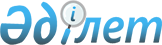 О Программе совершенствования государственной статистики в Республике Казахстан на 1999-2005 годы
					
			Утративший силу
			
			
		
					Постановление Правительства Республики Казахстан от 19 ноября 1998 года N 1180. Утратило силу постановлением Правительства Республики Казахстан от 29 января 2010 года N 37      Сноска. Утратило силу постановлением Правительства РК от 29.01.2010 N 37.      В соответствии с постановлением Правительства Республики Казахстан от 19 февраля 1998 года N 119 "О Плане мероприятий по реализации Программы действий Правительства Республики Казахстан на 1998-2000 годы" и в целях дальнейшего системного реформирования государственной статистики Казахстана с учетом требований международных правил и стандартов Правительство Республики Казахстан ПОСТАНОВЛЯЮТ: 

      1. Утвердить прилагаемую Программу совершенствования государственной статистики в Республике Казахстан на 1999-2005 годы (далее - Программа). 

      2. Министерству финансов Республики Казахстан ежегодно предусматривать в республиканском бюджете средства, необходимые для реализации Программы. 

      3. Министерствам и ведомствам обеспечить выполнение мероприятий, предусмотренных Программой. 

      4. Контроль за выполнением настоящего постановления возложить на Канцелярию Премьер-Министра Республики Казахстан. 

      5. Настоящее постановление вступает в силу со дня подписания.         Премьер-Министр 

      Республики Казахстан 

                                            Утверждена 

                                   постановлением Правительства 

                                       Республики Казахстан 

                                   от 19 ноября 1998 года N 1180                               Программа 

             совершенствования государственной статистики 

               в Республике Казахстан на 1999-2005 годы 

 

      Сноска. По тексту слова "Национальное статистическое агентство Республики Казахстан", "Национальным статистическим агентством Республики Казахстан", "Нацстатагентство", "Нацстатагентством", "Нацстатагентства" заменены соответственно словами "Агентство Республики Казахстан по статистике", "Агентством Республики Казахстан по статистике", "Статагентство", "Статагентства" согласно постановлению Правительства РК от 29 июня 2000 года N 974; 

      раздел "Содержание" исключен постановлением Правительства Республики Казахстан от 29 декабря 2002 года N 1434. 

      1. Паспорт Программы Наименование      Программа совершенствования государственной 

                   статистики Республики Казахстан на 1999-2005 

                  годы (далее - Программа) 

 

Основание для     Постановление Правительства Республики Казахстан 

разработки        от 19 февраля 1998 года N 119 "О Плане 

                  мероприятий по реализации Программы действий 

                  Правительства Республики Казахстан на 1998-2000 

                  годы" Цель Программы    Системное реформирование государственной 

                  статистики Казахстана для наиболее полного 

                  удовлетворения потребностей органов управления 

                  страны, деловых кругов и общественности в 

                  объективной статистической информации о 

                  социально-экономическом развитии страны, 

                  регионов, отраслей и секторов экономики, 

                  сопоставимой на международном уровне с 

                  аналогичной информацией других стран 

 

Задачи            Внедрение системы национальных статистических 

Программы         классификаций; 

                  развитие статистических регистров; 

                  совершенствование методов статистического 

                  наблюдения и переход на статистику предприятий; 

                  совершенствование системы показателей и 

                  методологии макроэкономической и отраслевой 

                  статистики; 

                  совершенствование комплексного анализа  

                  социально-экономического развития Казахстана 

                  и его регионов; 

                  внедрение новых информационных технологий и 

                  формирование единых информационных статистических 

                  ресурсов; 

                  совершенствование системы публикаций и 

                  распространения статистических данных; 

                  совершенствование системы непрерывного 

                  профессионального образования кадров в 

                  области статистики; 

                  международное сотрудничество в области статистики Источники         Реализация данной Программы осуществляется 

финансирования    за счет средств Республиканского бюджета, 

                  грантов и займов международных организаций Сроки 

реализации        1999-2005 годы <*>      Сноска. Постановление дополнено новым разделом 1 - постановлением Правительства Республики Казахстан от 29 декабря 2002 года N 1434. 

 

      2. Введение <*> 

      Сноска. Заголовок с изменениями - постановлением Правительства Республики Казахстан от 29 декабря 2002 года N 1434.       Программа совершенствования государственной статистики в Республике Казахстан на 1999-2005 годы разработана в соответствии с постановлением Правительства Республики Казахстан от 19 февраля 1998 г. N№119 "О Плане мероприятий по реализации Программы действий Правительства Республики Казахстан на 1998-2000 годы" (пункт 7.2.4). 

      Реформирование общественно-политического строя в Казахстане, ориентация экономики к рыночным отношения обусловили необходимость реформирования и официальной статистики. В этих целях в республике были приняты две программы совершенствования статистики: в 1992 и 1996 годах. В ходе реализации первой программы была сформирована национальная статистическая система, соответствующая статусу независимого государства, включая создание новых разделов статистики, а именно: внешнеэкономических связей, платежного баланса, цен, домашнего хозяйства. Реализация второй программы привела к использованию международных классификаций видов экономической деятельности и классификаций продукции и услуг при разработке статистической информации, формированию статистического регистра и началу перехода к выборочным методам статистического наблюдения и статистике предприятий. 

      В настоящее время важность информации для управления обществом и принятия правильных решений многократно возрастает. Человеческая цивилизация переживает переход от индустриальной экономики к экономике информационной. Если индустриальная экономика существовала и развивалась за счет потребления большого количества природных, машинных и людских ресурсов, то новая развивающаяся экономика уже требует колоссальных затрат не традиционных ресурсов, а информации. 

      Правительство в рамках своей Программы действий на 1998-2000 годы, начиная с 1998 года, приступает к претворению в жизнь долгосрочной Стратегии Республики Казахстан - "Стратегия - 2030: процветание, безопасность и улучшение благосостояния всех казахстанцев". 

      В целях реализации трехлетних стратегических планов на уровне республики и регионов предусматривается осуществить соответствующую комплексную информатизацию центральных и местных исполнительных органов, формирование единого информационного пространства государственного управления. Ядром единых информационных ресурсов должна стать государственная статистика. 

      3. Анализ современного состояния проблемы <*> 

      Сноска. Заголовок с изменениями - постановлением Правительства Республики Казахстан от 29 декабря 2002 года N 1434. 

 

       Изменение общественно-политического строя Казахстана и ориентация его экономики на рыночные отношения, а также активное интегрирование экономики страны в мировое сообщество вызвали необходимость реформирования государственной статистики. Оно началось с момента принятия Государственной программы по перестройке статистики, первичного и бухгалтерского учета, утвержденной постановлением Кабинета Министров Республики Казахстан от 29 декабря 1992 г. N 1098. 

      В рамках данной Программы в 1993-1996 годах были сделаны первые шаги по формированию национальной статистики в реальном секторе экономики, финансовой и банковской сферах, сопоставимой на международном уровне. Был осуществлен комплекс мероприятий, заложивший основы для перехода на Систему Национальных Счетов (СНС) ООН; разработки межотраслевых балансов по схеме СНС, реформирования финансовой и банковской статистики. Созданы новые для республики разделы статистики, а именно: внешнеэкономических связей, платежного баланса, цен, домашнего хозяйства. В соответствии с международными требованиями начали реформироваться другие отрасли статистики. 

      Перестройка статистики позволила: 

      внедрить расчеты валового внутреннего продукта (ВВП) и других макроэкономических показателей; 

      освоить методологию и составление платежного баланса республики; 

      создать сеть по регистрации цен и тарифов во всех основных секторах экономики и начать развивать статистику цен для углубленного анализа изменения уровня жизни населения; 

      освоить и расширить статистику внешнеэкономической деятельности, в том числе таможенную статистику; 

      начать работы по систематизации показателей финансовой, банковской и денежной статистики; 

      внедрить статистические наблюдения за деятельностью новых рыночных структур: малых предприятий, кооперативов, хозяйственных товариществ, фермерских и крестьянских хозяйств; 

      создать Государственный регистр хозяйствующих и иных субъектов Республики Казахстан как действенный инструмент для перехода статистики к выборочным методам обследования; 

      провести в экспериментальном порядке первое выборочное обследование по статистике сельского хозяйства; 

      усовершенствовать систему статистического наблюдения за семейными бюджетами как важнейшего источника информации, характеризующего уровень жизни населения; 

      перейти с больших ЭВМ на персональные компьютеры. 

      В результате реализации Программы была сформирована национальная статистическая система, соответствующая статусу независимого государства. 

      В целях дальнейшего совершенствования государственной статистики в реальном секторе экономики на основе внедрения признанных международной практикой методов и методологий, а также современных информационнотехнологических средств обработки и публикации в 1996 году была принята вторая Программа совершенствования государственной статистики в Республике Казахстан на 1996-1998 годы. Она была утверждена в соответствии с Программой действий Правительства Республики Казахстан по углублению реформ на 1996-1998 годы постановлением Правительства Республики Казахстан от 8 октября 1996 г. N 1244. 

      На втором этапе реформирования статистики были достигнуты следующие основные результаты: 

      создана система национального счетоводства и начато реформирование отраслевых статистик на методологической основе СНС ООН 1993 года; 

      в связи с введением новой системы бухгалтерского учета пересмотрены формы финансовой и денежно-кредитной статистики; 

      Государственный регистр хозяйствующих и иных субъектов был преобразован в Административный регистр, на его основе началось формирование статистического регистра; 

      начато использование международных классификаций видов экономической деятельности и классификаций, продукции и услуг при разработке статистической информации; 

      начат переход к выборочным методам статистического наблюдения на примере статистики сельского хозяйства, а также переход к статистике предприятий на примере малых предприятий; 

      проведена работа по техническому переоснащению органов статистики современными средствами вычислительной техники и телекоммуникаций и начата работа по автоматизации формирования информационных ресурсов статистических органов республики. 

      В целом, в предшествующие годы реформирование статистики реализовалось на принципах приоритетности, максимальной концентрации ресурсов на наиболее важных фундаментальных направлениях, что позволило в значительной мере интегрироваться в мировое статистическое сообщество. Большое значение приобрела организация постоянного взаимодействия и всестороннего сотрудничества с международными организациями (Евростатом, со статистическими отделами ООН и ЕЭК, МВФ, Всемирным Банком, ОЭСР, ЮНЕСКО), со статистическими службами Германии, Нидерландов, Франции и других, главной целью которого является содействие статистикам Казахстана по переходу на международные стандарты, в обучении специалистов. Одновременно Статагентством ежегодно представляется в адрес всех международных организаций информация о социально-экономическом и демографическом положении страны по более чем 40 вопросникам. Результатом этой работы является включение статистических данных Республики Казахстан в такие международные публикации как "Демографический ежегодник", "Международная финансовая статистика", "Международный вопросник по промышленности" и т.д. 

      4. Цель и задачи Программы <*> 

      Сноска. Заголовок с изменениями - постановлением Правительства Республики Казахстан от 29 декабря 2002 года N 1434. 

 

      Целью третьей Программы совершенствования государственной статистики Республики Казахстан является: системное реформирование государственной статистики Казахстана для наиболее полного удовлетворения потребностей органов управления страны, деловых кругов и общественности в объективной статистической информации о социально-экономическом развитии страны, регионов, отраслей и секторов экономики, сопоставимой на международном уровне с аналогичной информацией других стран. 

      Задачами Программы являются: 

      внедрение системы национальных статистических классификаций, гармонизированных с классификациями, принятыми на международном уровне; 

      развитие регистров как основного инструмента организации статистической деятельности; 

      совершенствование методов статистического наблюдения и переход на статистику предприятий; 

      совершенствование системы показателей и методологии макроэкономической и отраслевой статистики в реальном, внешнем, государственном, финансовом и социальном секторах; 

      совершенствование комплексного анализа социально-экономического развития Казахстана и его регионов; 

      внедрение новых информационных технологий и формирование единых информационных статистических ресурсов, включающих автоматизированный банк классификаций, регистры, интегрированные распределенные базы данных; 

      совершенствование системы публикаций и распространения статистических данных; 

      совершенствование системы непрерывного профессионального образования кадров в области статистики и информационных технологий; 

      международное сотрудничество в области статистики. 

      За последнее десятилетие на международном уровне принято большое количество самых разнообразных стандартов в области статистики. Так, в части подготовки данных и организации статистической практики в соответствии с международными стандартами Международным валютным фондом рекомендована общая система распространения данных. Для отдельных секторов экономики, а также для социального сектора, Международными организациями разработаны соответствующие стандарты, которые также положены в основу настоящей Программы: для реального сектора - система национальных счетов 1993 года (ООН), внешнего сектора - руководство по платежному балансу (МВФ), государственного сектора - руководство по статистике государственных финансов (МВФ), финансового сектора - руководство по денежно-кредитной и финансовой статистике (МВФ), социального сектора - минимальный набор показателей социальной статистки (ООН). 

      На международном уровне приняты документы, касающиеся принципов построения и функционирования статистики. К их числу относятся единогласно принятые Статистической комиссией ООН на специальной сессии 11-15 апреля 1994 года "Основные принципы официальной статистики". Данные принципы положены в основу действующего законодательства в области статистики в Казахстане и статистической практики. 

      В целях дальнейшего успешного реформирования статистики на период до 2005 года необходимо обеспечить тесное взаимодействие на национальном уровне всех центральных исполнительных органов, ведущих статистическую деятельность. Поэтому седьмой принцип - принцип координации - становится одним из основных на современном этапе реформирования статистики Казахстана. Его значение выходит за пределы развития отдельных отраслей статистики. 

      Основными, конечными целями координации являются: 

      достижение такого состояния, при котором результаты, полученные в различных отраслях статистики, взаимно дополняют друг друга и полностью сопоставимы; 

      обеспечение охвата статистикой экономического процесса в целом; 

      избежание дублирования в сфере статистической деятельности; 

      построение процесса сбора информации таким образом, чтобы была сокращена до минимума нагрузка на респондентов во время обследований. 

      Принцип координации будет реализовываться в рамках внедрения статистики предприятий - нового методологического подхода к сбору и обработке статистической информации. 

      Особенностью предстоящего периода является также то, что регистры и международные статистические классификации, представляющие необходимый инструментарий для внедрения новой методологии и методов обследования, не в полной мере выполняют свои функции, многие из них только будут внедряться. 

      В рамках совершенствования статистики до 2005 года статистические классификаторы и регистры рассматриваются не только как инструментарий для внедрения новой методологии, но и как самостоятельные статистические стандарты в области кодирования статистической информации и организации статистических наблюдений. <*> 

      Сноска. Раздел 4 с изменениями - постановлением Правительства Республики Казахстан от 29 декабря 2002 года N 1434. 

      5. Основные направления и механизмы реализации Программы <*> 

      Сноска. Заголовок в новой редакции; 

      нумерация подразделов с изменениями - постановлением Правительства Республики Казахстан от 29 декабря 2002 года N 1434. 

 

      5.1. Внедрение международных стандартов статистики 

      5.1.1. Внедрение системы национальных статистических 

классификаций, гармонизированных с классификациями, принятыми на международном уровне 

 

      Состояние дел. Ключевое место среди статистических стандартов занимают стандарты в области классификации данных. Прежние общесоюзные классификаторы не отражали особенностей рыночной экономики и не обеспечивали сопоставимости статистических данных на международном уровне. Принятое постановление Правительства от 15 июля 1997 г., N 1113 "О переходе Республики Казахстан на международную систему классификации и кодирования технико-экономической и социальной информации" должно обеспечить поэтапный переход на единую систему классификации и кодирования. К их числу относится, в первую очередь, отраслевая классификация: Международная стандартная отраслевая классификация всех видов экономической деятельности ООН (МСОК, ISIС), ее европейский аналог - Общая отраслевая классификации экономической деятельности в ЕС (КДЕС, NАСЕ), на базе которой был разработан в СНГ Общий классификатор всех видов экономической деятельности (ОКЭД) и начал применяться в статистической практике Казахстана с января 1998 года. 

      Второй важной классификацией является классификация продукции и услуг: классификация основной продукции ООН (КОП, СРС), статистическая классификация продукции по виду деятельности в ЕС (КПЕС, СРА), а также дополняющая ее новая статистическая номенклатура ЕС по продукции в отраслях обрабатывающей промышленности (ПРОДКОМ, РRОDСОМ). Казахстан также с января 1998 года начал использование этих классификаторов. 

      В статистике внешней торговли с момента перехода на таможенную статистику в 1994 году для кодирования товаров была принята Товарная номенклатура всех видов экономической деятельности (ТН ВЭД), в основе которой положена международная Гармонизированная система описания и кодирования товаров (ГС). 

      Цель. Продолжение проведения работ по переходу на международные классификации в отдельных отраслях статистики, разработка и утверждение на республиканском уровне национальных версий классификаторов. 

      Основные мероприятия. На первом этапе (1998-1999 гг.) планируется внедрение международных статистических классификаций Европейского Сообщества (NАСЕ, СРА, РRОDСОМ), на втором (2000-2005 гг.) - других классификаций (в сфере образования, здравоохранения, труда, экологии и др.). 

      Продолжится работа по совершенствованию и ведению других общесистемных статистических классификаторов: форм собственности, организационно-правовых форм, территорий, размерности предприятий, объема производства и др. 

 

      5.1.2. Развитие регистров как основного инструмента 

организации статистической деятельности       Состояние дел. Международные стандарты определяют регистры как обязательный атрибут современной статистики. Главная цель создания регистров - создать полный и актуальный перечень всех единиц, вовлеченных в экономический процесс, и обеспечить качественное наблюдение за их деятельностью и развитием. 

      До настоящего времени государственная система статистики Казахстана не имела качественных регистров, применимых для статистических целей. Статистика базировалась на разрозненных отраслевых каталогах. Информация в действующем Государственном регистре хозяйствующих и иных субъектов (ГРХС, далее - административный регистр) недостаточно актуализирована, не выработан механизм взаимодействия данного регистра с регистрами в других ведомствах. Регистры не содержат полной информации о "демографических" процессах единиц (деление, объединение, выделение новой единицы из состава действующей и т.д.). 

      К настоящему времени система регистров статистики включает административный регистр - для учета всех юридических лиц, их филиалов и представительств, реестр индивидуальных предпринимателей - для учета индивидуальных предпринимателей, кроме фермеров, сельскохозяйственный регистр - для учета сельскохозяйственных товаропроизводителей, включая фермеров. 

      В 1998 году действующий административный регистр существенно преобразован, начал действовать созданный на его основе статистический регистр. Это позволит с начала 1999 года все статистические наблюдения проводить на базе регистров, а также позволит изменить не только процедуру формирования каталога отчитывающихся предприятий, но и все другие работы, включая оценку результатов статистического наблюдения. 

      Цель. Создание системы статистических регистров, обеспечивающих переход на современные методы статистического наблюдения. 

      Основные мероприятия. В 1999-2000 гг. необходимо преобразовать базы регистров на основе ведения статистических единиц, которые в статистическом регистре будут представлены группами предприятий, предприятиями, местными единицами, а в административном регистре и реестре индивидуальных предпринимателей - юридическими единицами. 

      Будут усовершенствованы процедуры ведения регистров, усовершенствована их методическая база и атрибуты, а статистический регистр будет приведен в соответствие с "Руководством по ведению регистров", принятым в рамках ЕС. 

      Планируется разработать и внедрить методики определения основного вида деятельности для предприятий всех отраслей экономики. 

      В 2001 году предполагается начать внедрение "демографии" предприятий, а в дальнейшем до 2005 года предполагается дальнейшее поэтапное совершенствование методологии, организации и использования регистров. Сейчас регистры ведутся в 15-ти региональных подразделениях и имеют одну республиканскую базу, но к концу 2005 года планируется переход к ведению регистров в режиме распределенной базы данных. 

      Ежегодно регистры будут актуализироваться на основе специальной анкеты, годовых статистических отчетов, а также административных данных (данных других ведомств и их регистров). Последние, а также научно-обоснованные дорасчеты будут также широко использоваться при расчете статистических показателей. 

      Важным источником актуализации регистров должно стать проведение отраслевых переписей, проводимых раз в 5-10 лет, результаты которых также будут использоваться в качестве базы для проведения обоснованных досчетов статистических показателей в период между переписями. На основе регистров предполагается подготовить многоцелевые, многофазные, распределенные во времени выборки, которые будут использоваться для проведения выборочных наблюдений и обследований. 

      5.1.3. Совершенствование методов статистического наблюдения и 

переход на статистику предприятий       Состояние дел. Сложность и многогранность задач в переходный период требуют многомерного (многоаспектного) подхода как к выработке методологических принципов и методических приемов построения системы статистических показателей, так и организации статистических наблюдений и обработки получаемой информации. 

      Действующая система организации государственного статистического наблюдения, основанная на сплошном учете и отчетности, с помощью традиционно применяемых статистических методов не обеспечивает полного и качественного сбора информации (особенно от малочисленных хозяйствующих субъектов), объективно характеризующей экономические преобразования в различных секторах экономики. 

      Данное обстоятельство обусловливает необходимость совершенствования методов статистического наблюдения за деятельностью хозяйствующих субъектов. 

      Системный подход к внедрению новых методов наблюдения, в том числе на основе широкого применения выборочных обследований, обеспечивается статистикой предприятий, которая используется во всех странах с развитой рыночной экономикой. Статагентство уже провело первые выборочные обследования в сельском хозяйстве, экспериментальное выборочное обследование в промышленности и планирует с 1999 года начать внедрение статистики предприятий в целом. 

      Цель. Переход к системе оптимального сочетания сплошных и выборочных методов наблюдения за объектами статистического наблюдения на базе статистических регистров в рамках статистики предприятий. 

      Основные мероприятия. Крупные и средние предприятия будут охвачены сплошным учетом с оптимальной структурой показателей и частой периодичностью их сбора и обобщения, малочисленные хозяйствующие субъекты - выборочным учетом с незначительным числом основных показателей по их экономической деятельности. 

      Основой статистического учета и отчетности в предстоящий период станут регулярно проводимые (раз в 5-10 лет) с использованием признанных на международном уровне методологических подходов и статистической практики единовременные переписи и учеты, включая переписи населения, хозяйствующих субъектов сельского хозяйства, незавершенного строительства, рынка товаров и рабочей силы и т.п. 

      Это даст возможность более полного и объективного изучения различных аспектов происходящих 1) экономике и социальной сфере республики. Будет осуществляться разработка и внедрение различных методических материалов для обеспечения перехода от отраслевой статистики к статистике предприятий. 

      Внедрение статистики предприятий предполагает: 

      разработку новых схем сбора статистической отчетности; 

      новые формы статистической отчетности; 

      использование регистров при разработке всех отчетов; 

      широкое применение выборочных методов обследования; 

      введение новых типов единиц для организации статистического учета. 

      На первом этапе статистика предприятий будет вестись на основе упрощенной схемы сбора отчетности и ограниченного набора форм при сохранении типов применяемых в статистике единиц наблюдения. В последующем эта программа будет усложняться, система показателей и форм будет ежегодно совершенствоваться. 

      С целью получения объективной экономико-статистической информации по всем секторам экономики предусматривается более широкое использование экономико-математических методов, особенно при проведении различных расчетов и досчетов статистических показателей по итогам выборочных обследований. 

      5.2. Совершенствование системы показателей и 

           методологии макроэкономической и отраслевой 

           статистики 

      5.2.1. Статистика реального сектора 

      5.2.1.1. Система национального счетоводства. Состояние дел. В 19931997 годах Казахстан при техническом содействии Организации экономического сотрудничества и развития (ОЭСР) осуществил в основном переход от Баланса народного хозяйства (БНХ) к Системе национальных счетов (СНС), рекомендованной ООН для стран с рыночной экономикой. По оценке миссий МВФ и Всемирного банка Казахстан находится в настоящее время на 4-5-м этапе внедрения методологии СНС 1993 года (из 6 этапов, предусмотренных разработанными по поручению статистической комиссии ООН рекомендациями по внедрению СНС межсекретариатской группой по национальным счетам). К настоящему времени построены все текущие счета и счет операций с капиталом первый из группы счетов накопления. Начаты работы по построению финансового счета. Освоена методология и осуществлены расчеты по счету "Остальной мир". С 1993 года производятся ежеквартальные расчеты ВВП по методу производства, с 1995 года - по методу конечного использования. С 1994 года осуществляется построение таблиц межотраслевого баланса (таблиц "затраты-выпуск") по краткой схеме СНС. Начаты работы по освоению метода товарных потоков (таблицы "ресурсы-использование"). Завершается работа по сглаживанию квартальных расчетов ВВП (учет сезонных колебаний). Опубликован специальный статистический сборник "Национальные счета Казахстана", содержащий результаты пересчета показателей СНС по единой методологии с учетом замечаний международных экспертов за период с 1990 по 1996 год. 

      Цель. Обеспечить дальнейшее совершенствование расчетов по текущим счетам СНС, освоить методологию построения оставшихся счетов накопления и балансовых таблиц СНС, сформировать взаимосвязанную систему счетов по секторам экономики. 

      Основные мероприятия. Предусматриваются мероприятия по освоению методологии и построению оставшихся счетов накопления (финансового счета, счета переоценки и счета других изменений в активах) и балансовых таблиц СНС, что позволит полностью завершить внедрение методологии СНС 1993 года в статистическую практику страны. Планируется также продолжить работы по дальнейшему совершенствованию расчетов уже освоенных счетов, а также внедрению в практику таблиц "Ресурсы-использование" (метод товарных потоков). 

      Сноска. Пункт 2.2.1.1. - с изменениями, внесенными постановлением Правительства РК от 29 июня 2000 года N 974; нумерация изменена на 5.2.1.1 - постановлением Правительства Республики Казахстан от 29 декабря 2002 года N 1434. 

      5.2.1.2. Статистика аграрного сектора экономики       Состояние дел. Активное реформирование сельского хозяйства в республике сопровождалось соответствующим реформированием статистики аграрного сектора экономики: созданием статистических регистров сельскохозяйственных товаропроизводителей, изучением и пилотным внедрением в практическую деятельность новых методов наблюдений в отрасли, разработкой и внедрением новых методологий и инструментария для оценки деятельности вновь организованных сельскохозяйственных формирований. 

      В условиях функционирования в настоящее время большого числа товаропроизводителей и несистематического предоставления отчетной информации с низким качеством (достоверностью) необходимо дальнейшее расширение методов выборочного наблюдения за деятельностью сельскохозяйственных формирований. Для обеспечения сопоставимости статистических данных и методологий с международными стандартами следует усовершенствовать статистические показатели, формы отчетности (анкеты наблюдений), регистры и классификации. Для сокращения сроков сбора, разработки и публикации статистической информации необходимо внедрить новые информационные технологии. 

      Цель. Разработать и внедрить в практическую деятельность статорганов страны гармонизированную с международными классификациями номенклатуру продукции и услуг отраслей статистики сельского, лесного и рыбного хозяйства, завершить создание статистических регистров сельскохозяйственных товаропроизводителей, как основы методов выборочного наблюдения, провести сельскохозяйственную перепись в рамках Всемирной сельскохозяйственной переписи. 

      Основные мероприятия. В статистике сельского хозяйства, начиная с 1999 года, по многим видам статистических работ предполагается внедрить выборочные методы наблюдений. Для организации и проведения выборочных методов наблюдений намечается создать в районных (городских) отделах статистики сеть счетчиков (интервьюеров), а в последующие годы обеспечить ее постоянное совершенствование и оптимизацию. 

      В 1999 году предусматривается подготовить и внести на рассмотрение Правительства Республики Казахстан нормативно-правовые и другие документы по организации и проведению в стране в 2005 году сельскохозяйственной переписи в соответствии с программой Всемирной сельскохозяйственной переписи. Будут разработаны организационный план и инструментарий, методические пособия и другие материалы для проведения сельскохозяйственной переписи. В 2004-2005 годах будут проведены работы по организации и проведению сельскохозяйственной переписи в стране. 

      В 2001-2005 годы намечается продолжить совершенствование статистической деятельности в отрасли, анализ и публикацию статистической информации, непрерывное повышение профессионального уровня персонала, участвующего в организации и проведении статистических работ в отраслях статистики сельского, лесного и рыбного хозяйства. 

      Сноска. Пункт 2.2.1.2. - с изменениями, внесенными постановлениями Правительства РК от 29 июня 2000 года N 974; от 20 декабря 2001 г. N 1666 ; нумерация пункта изменена на 5.2.1.2 - постановлением Правительства Республики Казахстан от 29 декабря 2002 года N 1434. 

      5.2.1.3. Статистика индустриального сектора экономики       Состояние дел. В рамках реформирования статистики промышленности был осуществлен комплекс мероприятий, закладывающих основу для перехода на статистику предприятий и перехода в дальнейшем на выборочные методы обследования, а также обеспечивающих сопоставимость данных по Казахстану с данными других стран, публикуемыми международными организациями. 

      В последние два года проводится систематическая работа по актуализации информации по промышленным предприятиям, находящейся в административном регистре. На ежемесячной основе осуществляется мониторинг крупнейших промышленных предприятий республики с формированием на республиканском уровне единой информационной базы, включающей как показатели по объемам производства (стоимостные и натуральные), так и основные показатели по финансам и труду. 

      В соответствии с требованиями СНС с 1994 года проводятся расчеты и включаются в общий объем промышленного производства стоимость продукции по пяти отраслям промышленности, производимой сектором домашних хозяйств. Для расчетов ВВП ежемесячно производится досчет товарной продукции до валового выпуска в разрезе основных отраслей промышленности (с учетом внутризаводского оборота, незавершенного производства, давальческого сырья, объемов в секторе домашних хозяйств). 

      В рамках перехода на гармонизированные с международными стандартами классификаторы видов экономической деятельности (ОКЭД) и продукции и услуг (КПЕС) разработана номенклатура для ежемесячной отчетности, готовится номенклатура для формирования годовых итогов промышленного производства. 

      Цель. Обеспечить совершенствование методологии в части измерения объемов промышленной продукции и расчетов индексов физического объема, разработать отраслевую номенклатуру промышленной продукции, разработать систему показателей статистики энергетики, структуру и классификацию энергетических балансов в соответствии с требованиями международных стандартов. 

      Основные мероприятия. В ближайшее время будет разработана национальная отраслевая номенклатура промышленной продукции и составлен алфавитный список товаров. Планируется осуществить систематизацию единиц статистического наблюдения, занимающихся промышленным производством, совершенствование системы показателей и форм статистической отчетности и переход на статистику предприятий. Будет продолжена работа по созданию и ведению единой информационной базы основных экономических показателей деятельности промышленным предприятий. 

      В целях обеспечения более полной международной сопоставимости стоимостных данных по промышленному производству и соответствия требованиям СНС предполагается совершенствование методики расчета валового выпуска продукции промышленности и расчетов индексов физического объема с обеспечением досчетов, включая индивидуальную и неорганизованную деятельность. 

      В связи с расширением использования некоммерческих источников энергии (незарегистрированные источники энергии, самообеспечивающиеся домашние хозяйства и организации) необходимо решить статистические проблемы в части совершенствования системы учета и отчетности, а также охвата энергетической статистики. С этой целью в 1999-2002 гг. предполагается изучить международную практику в области энергетической статистики, на основе чего разработать структуру и классификацию энергетических балансов и приступить к их составлению. 

 

      5.2.1.4. Статистика отраслей сектора услуг экономики 

      Состояние дел. В сфере внутренней торговли, услуг, транспорта и связи в рамках предыдущих программ совершенствования государственной статистики республики проводилась работа в направлении совершенствования статистики этих секторов экономики путем внедрения признанных международной практикой методов и методологий, а также современных информативно-технологических средств обработки и передачи данных. 

      Особо сложной задачей явилась разработка и осуществление комбинированных методов статистического наблюдения, основанных на получении информации путем сплошного статистического учета отдельных типов предприятий, дополнением ее за счет выборочного обследования мелких предприятий, а также экспертных досчетов объемов товарооборота, оказываемых услуг хозяйствующими субъектами, осуществляющими свою деятельность без образования юридического лица. Такая форма статистического наблюдения последние два года повсеместно осуществляется на предприятиях розничной торговли, сфере услуг, транспорта и позволяет получать более обширную и надежную информацию. 

      Начата работа по созданию статистики хозяйствующих субъектов (статистики предприятий) в сфере торговли, услуг и на транспорте, осуществление перехода к интегрированным формам статистического наблюдения с показателями, обеспечивающими всестороннее статистическое описание деятельности различных типов предприятий в формирующейся рыночной системе. 

      Новые статистические формы отчетов по статистике торговли и услуг - ф.10-торг и ф.1-услуги построены с учетом внедрения классификатора всех видов экономической деятельности (ОКЭД) - (Европейский вариант классификации). 

      Внедрение указанных форм статистической отчетности позволит отследить объемы выполненных работ и оказанных услуг, как по основному, так и по вспомогательным видам деятельности предприятий. Наряду с чисто отраслевыми показателями, характеризующими отрасль, эти отчеты позволят получить показатели, отражающие общеэкономические результаты деятельности предприятия, сопоставимые с показателями предприятий других отраслей (численность и состав работающих, размер заработной платы, валовой доход, расходы, инвестиции и т.д.). 

      С введением этих отчетов, кроме получения наиболее полной и максимально сопоставимой информации в хозяйствующих субъектах, действующих в республике, будет снижена и упорядочена информационная нагрузка на отчитывающиеся предприятия. 

      С 1998 года унифицированы отчеты по транспорту: взамен разных форм статистической отчетности по каждому виду транспорта введена унифицированная месячная отчетность 1-транспорт с показателями, типичными для всех видов транспорта. Показатели, характерные для каждого вида транспорта, будут собираться один раз в квартал как приложение к этому отчету. 

      Цель. Дальнейшее совершенствование системы показателей, форм статистической отчетности, упорядочение периодичности и методов сбора данных в полном соответствии с методологическими подходами, принятыми в мировой статистической практике. 

      Основные мероприятия. В рамках статистики отраслей сектора услуг (внутренняя торговля, транспорт, связь, другие рыночные услуги) планируется провести комплекс мер, направленных на решение проблемы получения информации, характеризующей предприятие и отрасль с учетом требований специализации по видам деятельности, общеэкономических результатов, требований конъюнктуры на данный период времени и территориальных требований. 

      Поскольку перечисленные требования не могут быть выполнены одновременно (по единым формам отчетов или анкет), постольку есть необходимость построения сбалансированной и хорошо ориентированной на изменяющиеся потребности системы дополняющих друг друга форм отчетов и анкет, основные характеристики которой можно представить следующим образом. 

      Переписи торговых точек, гостиниц, точек общепита и предприятий сферы услуг, являясь сплошным учетом, будут концентрировать внимание на учете немногих важнейших показателей, таких как оборот, занятость и данные по мощности предприятий. Их результаты могут быть представлены с подробным подразделением по признаку специализации и территориальному признаку и удовлетворят, таким образом, также потребность в данных региональной статистики. Переписи выполнят также важную задачу - актуализацию статистического регистра предприятий, представляя по соответственным срокам основу проведения выборки и исчислений для месячных (квартальных) статистик, годовых и дополнительных обследований. 

      Репрезентативные годовые обследования, дающие ежегодно всеобъемлющую картину изменений, происходящих в процессе экономического развития отдельных секторов экономики, составят основу новой системы отчетности в торговле, гостиничном хозяйстве, общественном питании и сфере услуг. 

      Дополнительные обследования, проводимые один раз в год, должны служить изучению структуры ассортимента товаров, реализуемых и имеющихся в остатке в розничной сети, и путей поступления и сбыта товаров. Результаты дополнительных обследований явятся существенной основой, на которой будет проводиться анализ рыночных изменений в экономике республики. Анализ ассортимента товаров и услуг позволит, прежде всего, составить представление о широте и глубине ассортимента, а также об изменениях структуры ассортимента, происходящих в результате эволюции рынков приобретения и рынков сбыта, изменении спроса на отдельные виды услуг. 

      Ежемесячные обследования в оптовой, розничной торговле, гостиничном хозяйстве, общественном питании и сфере услуг будут в первую очередь служить целям анализа конъюнктуры. Поэтому они признаны поставлять особенно актуальную информацию и, как следствие, содержать данные только по общему обороту и занятости. 

      Информативность новой системы отчетности значительно повышается, так как сочетание данных с показателями, полученными из других обследований, дает возможность составлять дифференцированные таблицы, отражающие ситуацию в отрасли. Система позволяет постепенно перейти от отраслевого принципа сбора информации к статистике предприятий. 

      5.2.1.5. Статистика строительства и инвестиций       Состояние дел. В рамках реформирования статистики строительства и инвестиций был осуществлен комплекс мероприятий, удовлетворяющих в определенной мере информационные потребности пользователей страны. При этом пересмотрены общеметодологические подходы к построению этих разделов статистики, системы статистических показателей, схемы потоков, технология сбора и обработки информации с учетом изученного опыта стран рыночной экономики. 

      По мере освоения природных ресурсов Казахстана важное значение приобретает учет лицензий и контрактов с недропользователями, надежные и точные данные по которым позволяют осуществлять эффективный контроль за выполнением лицензионных обязательств. В этих целях в республике ведется мониторинг выполнения лицензионных и контрактных условий недропользователями по обновленным формам № 1-4-ЛКУ. Для более полного учета реальных инвестиций в недропользование необходимо дальнейшее усовершенствование данных форм статистической отчетности с детализацией структуры финансовых обязательств. 

      После принятия Закона Республики Казахстан "О государственной поддержке прямых инвестиций" возникла необходимость в учете прямых отечественных и иностранных инвестиций, вкладываемых в приоритетные секторы экономики Республики Казахстан. В этой связи Государственным комитетом Республики Казахстан по инвестициям начата работа по сбору и обобщению ежеквартальной отчетности инвесторов и о реализации инвестиционных проектов в приоритетных секторах экономики Казахстана по форме № 1-ИП. 

      Реформирование строительного комплекса привело к появлению большого числа строительных организаций, различных по размерам, формам собственности, что усложнило сбор отчетных данных. Необходим переход от сплошного метода наблюдения к выборочным. Для этого в последние два года проведена работа по созданию и актуализации статистического регистра в части строительных организаций. 

      В соответствии с требованиями СНС разработан и внедрен методологический инструментарий для проведения расчетов валового выпуска строительства и расчета индекса физического объема, а также система показателей, характеризующих инвестиционную деятельность хозяйствующих субъектов. 

      Цель. Обеспечить дальнейшее совершенствование системы статистических показателей строительной и инвестиционной деятельности в рамках статистики предприятий, сопоставимых на международном уровне, применение современных методов статистического наблюдения на основе сплошных и выборочных, дополненных системой обоснованных расчетов; совершенствование анализа и публикаций статистической информации и формирование баз данных по инвестициям. 

      Основные мероприятия. В целях внедрения сопоставимой на международном уровне методологии по отслеживанию показателей статистики инвестиций совместно с Евростатом в рамках программы ТАСIS разработан проект по получению технической помощи "Статистика инвестиций". В рамках проекта предполагается решение таких проблем как: определение системы показателей статистики инвестиций, отвечающей интересам СНС; определение статистических единиц наблюдения и организация их учета; обеспечение полноты охвата единиц наблюдения в соответствии с границами выборки; разработка методологии досчета показателей до полного круга единиц наблюдения. 

      Главная задача статистики инвестиций - пересмотр в соответствии с системой национальных счетов системы статистических показателей, характеризующих инвестиционную деятельность хозяйствующих субъектов. 

      Будут усовершенствованы методы статистического наблюдения за инвестиционной деятельностью хозяйствующих субъектов на основе сочетания сплошных и выборочных методов, дополненных системой обоснованных расчетов, а также внедрены новые технологии сбора и обработки данных. 

      В статистике строительного производства будет усовершенствована система показателей и внедрены современные методы статистического наблюдения за деятельностью строительных предприятий. Будет внедрена система статистических показателей, характеризующих проведенные подрядные тендеры на строительство объектов, финансирование которых осуществляется за счет государственных средств, а также кредитов, обеспечиваемых государственными гарантиями. Предполагается осуществить совершенствование методов расчета валовой строительной продукции с учетом рекомендаций международных экспертов и изучения опыта других стран. 

      5.2.1.6. Статистика цен       Состояние дел. В республике, начиная с 1991 года, появилась новая отрасль статистики - статистика цен. В краткие сроки был подготовлен пакет методологических и инструктивных материалов, регламентирующий организацию наблюдения за ценами и тарифами во всех основных секторах экономики и расчеты индексов цен. Порядок построения индексов производителей промышленной продукции и потребительских цен прошел экспертизу МВФ и признан соответствующим международным рекомендациям. 

      В 1996-1998 годах проведена работа по расширению расчетов в статистике цен. Разработаны показатели, характеризующие ценовое движение на производственные ресурсы, приобретаемые промышленными предприятиями для технологического процесса, а также индексы потребительских цен для отдельных социальных групп населения. Получена серия месячных индексов цен на продукцию сельского хозяйства в областном разрезе, индексы цен на экспортную и импортную продукцию на основе данных таможенной статистики. 

      Цель. Дальнейшее совершенствование построения показателей статистики цен в полном соответствии с методологическими подходами, принятыми в мировой практике. 

      Основные мероприятия. Планируется осуществить комплекс мероприятий по повышению точности оценки ценового изменения в секторах экономики посредством совершенствования методов наблюдения за ними и осуществляемых расчетов. 

      Будут пересмотрены и расширены составляющие отдельных индексов цен с целью их адаптации к международным аналогам и классификаторам. Предусматривается расчет индекса потребительских цен, исключающего влияние сезонных составляющих. 

      Индекс цен производителей дополнят услуги производственного характера. Предполагается перейти к расчету индекса цен в строительном производстве по методу "составляющих компонентов". Будут построены индексы цен на продукцию лесоводства и лесозаготовок, индексы цен на экспортную и импортную продукцию с учетом всех каналов ее прохождения. 

      Кроме того, в целях изучения структуры затрат в базовых отраслях экономики и влияния ее на уровень и динамику цен в производственном и потребительском секторах экономики, планируется проводить единовременные обследования. 

 

      5.2.1.7. Статистика труда и занятости 

 

      Состояние дел. В 1993-1995 годах в статистике труда и занятости был осуществлен начальный этап реформирования, который привел к существенным изменениям в системе показателей и переходу на методологические подходы, базирующиеся на соответствующих международных рекомендациях и стандартах. Также был обеспечен сбор информации, объективно характеризующей экономические преобразования. 

      В 1996-1998 годах главный акцент был сделан на последовательный переход от практикующегося отраслевого принципа сбора информации к статистике предприятий. В целях обеспечения международной сопоставимости статистических данных был осуществлен переход на новую отраслевую классификацию видов экономической деятельности (ОКЭД). 

      Цель. Осуществить переход к периодическим выборочным обследованиям по вопросам рынка труда и заработной платы. 

      Основные мероприятия. В статистике труда и занятости продолжится совершенствование системы показателей, форм статистической отчетности, методов статистического наблюдения. 

      В рамках программы предполагается внедрить в практику статистического наблюдения проведение выборочного обследования населения (домашних хозяйств) по проблемам занятости и безработицы. 

      Планируется также провести обследования: 

      о численности работников и заработной плате по основным профессиям и должностям в отдельных видах экономической деятельности; 

      по стоимости затрат на рабочую силу по отдельным основным видам экономической деятельности. 

      Будут продолжены работы по дальнейшему совершенствованию методики расчета Баланса трудовых ресурсов. 

 

      5.2.1.8. Статистика финансов предприятий 

 

      Состояние дел. В ходе реализации предыдущей Программы совершенствования государственной статистики в результате внедрения новой системы бухгалтерского учета были пересмотрены существующие формы статистической отчетности (на базе 4-х форм государственной статистической отчетности разработана унифицированная форма № 1-ПФ, на базе 2-х форм отчетности по затратам на производство и реализацию продукции разработана одна форма № 5-з, усовершенствована форма отчетности о наличии и движении основных средств и нематериальных активов), а также в связи с возрастающей ролью рынка ценных бумаг и необходимостью учета в доходах органов государственного управления и предприятий доходов от операций с ценными бумагами, начиная с отчета за 1 квартал 1997 г., введена новая статистическая отчетность по операциям с ценными бумагами. 

      Цель. Получение реального представления о состоянии финансов предприятий и организаций, их затратах на производство и реализацию продукции. Совершенствование анализа и публикаций, методов построение балансовых таблиц по основным фондам. 

      Основные мероприятия. В рамках новой Программы предусматривается дальнейшее совершенствование в соответствии с международными стандартами финансовых показателей статистики финансов предприятий, а также статистики основных фондов. Для получения информации о состоянии взаимных расчетов между предприятиями и организациями областей республики предполагается ввести раздел "О состоянии взаимных расчетов предприятий республики". 

      Предусмотрено дальнейшее совершенствование методов статистического наблюдения за финансовой деятельностью предприятий и организаций на основе сочетания сплошных и выборочных методов. Так, намечен сбор и обработка данных по предприятиям, переданным в доверительное управление. Предполагается дальнейший переход на международные классификаторы форм собственности, размерности и видов деятельности. Для получения достаточно полной информации возникает необходимость в формировании баз данных по статистике финансов предприятий. Предусмотрено дальнейшее совершенствование информационной базы, методов сбора и обработки информации о наличии и движении основных фондов. 

      5.2.2. Статистика внешнего сектора 

      5.2.2.1. Статистика внешней торговли 

 

      Состояние дел. До 1994 года данные по внешней торговле в республике носили разрозненный характер. Однако, начиная с 1994 года, в республике параллельно со сбором информации по внешней торговле на основе статистической отчетности началась обработка грузовых таможенных деклараций (ГТД) для статистических целей и, таким образом, началось формирование единой информационной базы по статистике внешней торговли. 

      С 1995 года отчетность предприятий была отменена и вся информация стала базироваться на данных таможенной статистики. Была принята к работе "Единая методология таможенной статистики внешней торговли государств-участников СНГ", стала использоваться единая для стран СНГ Товарная номенклатура внешнеэкономической деятельности (ТН ВЭД), сопоставимая на уровне 6 знаков с принятой на международном уровне Гармонизированной системой товаров и услуг (ГС), и единая стоимостная оценка в долларах США. С января 1998 г. в Казахстане применяется новая ТН ВЭД СНГ. 

      На современном этапе по статистике внешней торговли главной проблемой является обеспечение достоверности информации и полноты ее охвата. Во-первых, данные по таможенной статистике формируются на кумулятивной основе и содержат переходящие остатки деклараций, оформленных в одном месяце, а включенных в своды другого периода. Во-вторых, в объемы таможенной статистики не включаются товары, перемещаемые в рамках неорганизованной торговли. 

      Кроме того, большие проблемы имеются со стоимостной оценкой перемещаемых товаров, возникает необходимость организовать наблюдение за уровнем средних цен на экспорт и импорт. 

      Цель. Дальнейшее совершенствование статистики внешней торговли, повышение достоверности и полноты охвата данных по внешней торговле, обеспечение информацией по внешней торговле в рамках Таможенного союза, построение динамических рядов статистических данных. 

      Основные мероприятия. В статистике внешней торговли планируется осуществить дальнейшее совершенствование процесса сбора, обработки и хранения статистических данных, усиление контроля правильности и полнотой входной информации. 

      После внедрения таможенными органами единой автоматизированной системы таможенной службы планируется перейти на новую технологию сбора и обработки ГТД, что позволит представлять выходную информацию по внешней торговле на основе "чистых" месяцев. 

      Для обеспечения полноты охвата всех внешнеторговых операций специалистами Таможенного комитета намечается ввести автоматизированные системы учета и обработки информации по товарам и транспортным средствам, перемещаемым физическими лицами, с подготовкой необходимых статистических данных. 

      В целях повышения качества получаемых данных по статистике внешней торговли планируется продолжение работ по проведению двусторонних сопоставлений на основе "зеркальной" статистики. На первом этапе в данной работе будут задействованы статистические службы Среднеазиатских государств, в дальнейшем планируется расширить круг стран-участниц. 

      Наряду с этим, в структуре Таможенного комитета планируется создать специальное подразделение, функциональной задачей которого будет являться формирование ценовой базы для контроля заявленных к таможенному оформлению цен на перемещаемые через таможенную границу товары. 

      Начиная с 1995 года, имеется информация по внешней торговле по полному кругу товаров и стран. В связи с этим планируется упорядочить уже имеющиеся данные по экспорту (импорту) товаров, представив их в виде удобных для пользователей динамических рядов, которые будут постоянно актуализироваться и обновляться. 

      5.2.2.2. Статистика платежного баланса       Состояние дел. С июля 1992 года в республике, при техническом содействии специалистов Статистического управления МВФ, начались работы по внедрению системы составления платежного баланса. В 1993 году на основе макетов анкет для сбора данных, предложенных миссией МВФ, Госкомстатом республики были введены формы статистической отчетности по платежному балансу. Начиная с этого времени, Госкомстат приступил к ежеквартальному составлению платежного баланса. С 1994 года составление платежного баланса осуществляется в соответствии с 5-м изданием "Руководства по платежному балансу" МВФ (1993 года). 

      Со второго квартала 1997 года постановлением Правительства от 25 апреля 1997 года № 659 формирование сводного платежного баланса было передано Национальному Банку Казахстана. Статагентство с этого момента представляет в Нацбанк данные по тем статьям, сбор, обработка и свод по которым в соответствии с данным постановлением Правительства, остались за статистическими органами. 

      Цель. Максимальная полнота охвата хозяйствующих субъектов, осуществляющих внешнеэкономические операции, проведение специальных единовременных обследований для повышения качества информации. 

      Основные мероприятия. Приоритетными задачами в области статистики платежного баланса является совершенствование соответствующей методологии и процедур сбора, обработки и распространения данных по платежному балансу. 

      В первую очередь, необходимо обеспечить максимальную полноту охвата хозяйствующих субъектов, имеющих в составе своей деятельности внешнеэкономических операции. Планируется систематическая актуализация реестра таких хозяйствующих субъектов. 

      Для повышения качества информации, содержащейся в платежном балансе, планируется проведение единовременных обследований: 

      - мигрантов - для определения объемов ввозимого или вывозимого капитала, 

      - челночников - для определения объемов экспорта (импорта), неохваченных таможенной статистикой, и их товарной и страновой структуры, 

      - в сфере услуг международного туризма. 

      Ежегодно программа обследовании будет расширяться за счет дополнительных разрезов по странам. 

      В статистике внешней торговли услугами планируется обеспечить более детальную разбивку в классификации услуг и стран, а также приступить к формированию статей платежного баланса в разрезе основных стран-партнеров. 

      С первого квартала 1998 года Национальным Банком Республики Казахстан формируется международная инвестиционная позиция по банковскому сектору, с первого квартала - 2001 года по всем секторам экономики. 

      Сноска. Пункт 2.2.2.2. - с изменениями, внесенными постановлением Правительства РК от 29 июня 2000 года N 974;  постановлением Правительства Республики Казахстан от 29 декабря 2002 года N 1434. 

     5.2.2.3. Статистика внешнего долга 

 

      Состояние дел . С 1994 года Министерством финансов Республики Казахстан совместно с Национальным Банком Казахстана и Агентством Республики Казахстан по статистике организован и обеспечивается государственный статистический учет гарантированного государством внешнего долга (квартальная отчетность об использовании и погашении иностранных кредитов (форма 11-ОБ), а также государственного внешнего долга и его обслуживания (квартальная отчетность по официальным зарубежным займам по форме 14-ПБ). 

      В середине 1999 года была утверждена форма государственной статистической отчетности N 1-ПБ "Отчет о финансовых требованиях к нерезидентам и обязательствах перед ними" для предприятий, осуществляющих внешнеэкономическую деятельность, в том числе совместных и иностранных предприятий и филиалов иностранных предприятий, сбор и обработку которой проводит Национальный Банк. Кроме того, в рамках валютного законодательства Национальный Банк проводит регистрацию валютных операций, связанных с движением капитала, предусматривающих поступление имущества (средств) в Республику Казахстан в сумме, превышающей эквивалент 100 тысяч долларов США. 

      На основании полученной информации обеспечивается анализ состояния и обслуживания государственного гарантированного государством и негарантированного государством внешнего долга, а также оценка валового внешнего долга страны. 

      Для оценки негарантированного государством внешнего долга используется статистическая отчетность о состоянии взаимных расчетов предприятий (организаций) (кредиторская задолженность предприятий Казахстана нерезидентам). 

      Цель. Дальнейшее совершенствование форм статистической отчетности для всех категорий заемщиков, включая отчетность по кредиторской задолженности предприятий, в целях обеспечения полноты охвата, уточнения оценки и углубления анализа внешнего долга; ведение баз данных по внешним займам и регулярная публикация статистической информации по внешнему долгу. 

      Основные мероприятия. Предполагается осуществить интеграцию систем мониторинга государственного и гарантированного государством внешнего долга Министерства финансов Республики Казахстан, мониторинга негосударственного внешнего долга во взаимодействии с системой статистических органов Республики Казахстан. 

      Будут усовершенствованы технологии сбора и обработки учетных данных с использованием средств коммуникации, вычислительной и оргтехники. 

      В статистике внешнего долга планируется осуществить: 

      - дальнейшую разработку нормативной базы для совершенствования учета и мониторинга внешних займов; 

      - совершенствование системы показателей и форм статистической отчетности; 

      - усилить контроль правильности и полноты входной информации; 

      - внедрить компьютерную систему мониторинга и анализа внешнего долга DМFАS-5.0 (Минфин, Нацбанк и Эксимбанк-Казахстан). <*> 

      Сноска. Подраздел 5.2.2.3 с изменениями - постановлением Правительства Республики Казахстан от 29 декабря 2002 года N 1434. 

      5.2.3. Статистика государственного сектора <*> 

      Сноска. Нумерация подраздела изменена на 5.2.3 - постановлением Правительства Республики Казахстан от 29 декабря 2002 года N 1434. 

      5.2.3.1. Статистика государственного бюджета <*> 

      Сноска. Нумерация подраздела изменена на 5.2.3.1 - постановлением Правительства Республики Казахстан от 29 декабря 2002 года N 1434.       Состояние дел. Проведение экономических реформ в республике вызвало необходимость проведения реформы и в бюджетной системе. 

      Реформа бюджетной системы в республике начата с разработки новой бюджетной классификации, являющейся основным документом, на основе которой осуществляется составление и исполнение республиканских и местных бюджетов. 

      В течение 1997 года Министерство финансов осуществило переход на новую Бюджетную классификацию доходов и расходов Республики Казахстан. Классификация расходов произведена по функциональной, ведомственной и экономической структуре. Все три вида классификации расходов бюджета взаимоувязаны и позволяют легко перейти от одного вида классификации к другому. 

      Отличительным преимуществом новой бюджетной классификации является то, она позволяет увязывать бюджет с макроэкономической ситуацией в республике, с проводимой в республике денежно-кредитной политикой и с платежным балансом республики, т.е. всеми инструментами макроэкономического анализа. 

      В целях упорядочения представления информации разработаны новые формы отчетов об исполнении государственного, республиканского бюджета и бюджетов областей. 

      В 1997 году разработаны и постоянно совершенствуются Методические указания по представлению отчета об исполнении бюджета. 

      Для сокращения сроков сбора, обработки и выдачи информации внедрены новые информационные технологии. 

      Цель. Совершенствование методологии бюджетного процесса, системы показателей и форм отчетности по статистике государственных финансов в соответствии с требованиями международных стандартов, развитие программных комплексов. 

      Основные мероприятия. Будут продолжены работы по созданию и ведению единой информационной базы финансовых показателей, систематизации порядка расчетов отдельных финансовых показателей, совершенствованию взаимосвязи с монетарными счетами. 

      Планируется определить и отрегулировать порядок передачи информации об исполнении государственного, республиканского и местного бюджетов, внутреннего и внешнего долга на бумажных носителях из Министерства финансов в Агентство Республики Казахстан по статистике. <*> 

      Сноска. Подраздел 5.2.3.1 с изменениями - постановлением Правительства Республики Казахстан от 29 декабря 2002 года N 1434. 

      5.2.4. Статистика финансового сектора <*> 

      Сноска. Нумерация подраздела изменена на 5.2.4 - постановлением Правительства Республики Казахстан от 29 декабря 2002 года N 1434. 

      5.2.4.1. Статистика финансового сектора <*> 

      Сноска. Нумерация подраздела изменена на 5.2.4.1 - постановлением Правительства Республики Казахстан от 29 декабря 2002 года N 1434.       Состояние дел. Денежно-кредитная и финансовая статистика основана на систематической организации данных по финансовым операциям и остаткам (запасам). Методология включает в себя набор взаимосвязанных показателей, определении и систем классификации секторов и инструментов, что позволяют добиться последовательной организации данных финансового учета и отчетности. 

      Бухгалтерский баланс является основой для составления денежно-кредитной статистики. Счета плана счетов бухгалтерского учета в Национальном Банке Казахстана и банков второго уровня консолидируются и классифицируются в аналитические счета и денежные агрегаты в соответствии с Руководством по денежно-кредитной и финансовой статистике. 

      В целях улучшения составления денежно-кредитной статистики был разработан и утвержден Детализированный План счетов бухгалтерского учета в банках второго уровня, позволяющий проводить детализацию счетов по секторам экономики и признаку резидентства. С декабря 2001 года аналитическая основа денежно-кредитной статистики отражает концепции и определения, которые в целом соответствуют рекомендациям Руководства по денежно-кредитной и финансовой статистики.      

      Цель. Полный переход на международные стандарты, учета и статистики. 

      Статистическая методология должна связывать стандартизированную статистическую систему с задачами экономической политики, индикаторами и промежуточными показателями, которые используются органами, отвечающими за экономическую политику, а также учитывать набор инструментов экономической политики, имеющихся в распоряжении органов государственного регулирования. 

      Основные мероприятия. Для достижения вышеназванной цели планируется проведение следующих мероприятий: 

      - завершение конвертации вспомогательного учета, обеспечивающего переход на международные стандарты учета и статистики; 

      - осуществление поэтапного перехода на международную систему классификации и кодирования экономической и социальной информации, применяемой в информационно-статистических системах стран - членов МВФ; 

      - расширение институционального охвата за счет включения счетов кредитных товариществ и остальных небанковских финансовых организаций с целью составления финансового обзора; 

      - обеспечение информационного обмена между Нацбанком и Статагентством Республики Казахстан. <*> 

      Сноска. Подраздел с изменениями - постановлением Правительства Республики Казахстан от 29 декабря 2002 года N 1434. 

      5.2.5. Статистика социального сектора 

      5.2.5.1. Демографическая статистика       Состояние дел. Разрабатываемая в настоящее время в Казахстане система показателей по статистике населения в основном соответствует перечню приоритетных показателей, определенных Межучрежденческой рабочей группой (ЮНИСЕФ, ЮНФПА, ПРООН, Статистический отдел секретариата ООН). 

      Внедряемый в настоящее время Статагентством программный комплекс "Демографические расчеты" должен обеспечить получение информации, характеризующей изменение во времени численности и структуры населения по полу и возрасту и демографических процессов в территориальном разрезе. 

      В то же время имеется ряд проблем, которые необходимо разрешить в ближайшем будущем. Так, в Казахстане до сих пор не используется Международная статистическая классификация болезней и проблем, связанных со здоровьем, Х пересмотра (МКБ-10), рекомендованная в 1989 году ВОЗ-ом для ввода в действие с 1 января 1993 года. В настоящее время в республике при группировке данных по причинам смерти в демографической статистике используется Международная классификация болезней, травм и причин смерти IX пересмотра (МБК-9). Используемые критерии живорождения и мертворождения также не совпадают с международными определениями понятий "живорождение" и "мертворождение". 

      Цель. Дальнейшее совершенствование системы показателей демографической статистики, создание и совершенствование информационной базы, проведение выборочных обследований по изучению демографической ситуации для выработки рекомендаций по разработке государственной демографической политики, внедрение Международной статистической классификации болезней и проблем, связанных со здоровьем, Х пересмотра (МКБ-10). 

      Основные мероприятия. В соответствии с рекомендациями ВОЗ, Межучрежденческой рабочей группы ЮНИСЕФ, ЮНФА, ПРООН, Статистического отдела секретариата ООН и нормативными актами Республики Казахстан будет продолжена актуализация и отслеживание показателей рождаемости, смертности и миграции населения. В соответствии с Международной статистической классификацией болезней и проблем, связанных со здоровьем, Х пересмотра (МКБ-10) будет произведен пересмотр статистических показателей причин смерти. 

      В рамках программы ТАСИС предполагается сотрудничество в части совершенствования наблюдения за миграцией населения, его естественного движения, а также организации выборочных обследований. Будут проведены специальные выборочные демографические обследования по изучению репродуктивного поведения населения и о причинах миграции населения. 

      Предполагается осуществить разработку и внедрение Регистра населения - поименного и регулярно актуализируемого перечня жителей, служащего целям административного учета населения и представляющего собой единую документацию в виде автоматизированных картотек населения с применением ПЭВМ, обеспечивающих единообразие программ наблюдения, кодирования, принципов и методов регистрации. 

      5.2.5.2. Социальная и экологическая статистика       Состояние дел. Статистическое наблюдение социальной сферы и окружающей среды имеет многоотраслевой и многоаспектный характер и охватывает образование, науку, здравоохранение, культуру, социальную защиту населения, правонарушения и экологию. При этом сбор данных осуществляется как органами статистики, так и отраслевыми министерствами и государственными комитетами. 

      В рамках предыдущих программ реформирования статистики были выполнены работы по приведению в соответствие с международными требованиями системы статистических показателей в социальной и экологической статистике. Однако работы не завершены, что связано с отставанием во внедрении международных стандартов и классификации в этой сфере. 

      Цель. Совершенствование системы показателей социальной и экологической статистики, методов статистического наблюдения, технологии сбора и обработки информации. 

      Основные мероприятия. В социальной и экологической статистике предполагается перейти на систему показателей, обеспечивающую международную сопоставимость. В частности, необходимо разработать систему показателей, методологию их исчисления и перейти на выборочные методы обследования по следующим разделам социальной статистики: 

      травматизму на производстве, профессиональным заболеваниям и материальным затратам, связанным с ними; 

      состоянии условий труда, льготах и компенсациях за работу во вредных и опасных условиях труда, материальным затратам, связанным с ними; 

      технологическим инновациям на промышленных предприятиях; 

      затратам на охрану окружающей среды. 

      В статистике здравоохранения планируется перейти на новую технологию сбора, обработки и передачи статистической информации (по форме № 1-здрав), проведение единовременного обследования материально-технической базы медицинских учреждений, обеспеченности медицинскими препаратами и питанием. 

      Необходимо обеспечить полную автоматизацию и компьютеризацию подразделений Центра правовой статистики и информации Генеральной прокуратуры вплоть до районного звена. 

     5.2.5.3. Статистика домашнего хозяйства       Состояние дел. Используемая в статистике домашних хозяйств программа обследования была пригодна в основном лишь для учета денежных доходов и расходов домашних хозяйств. Для обеспечения полноты информации в последние годы внедрялись отдельные дополнительные обследования: доходов от личных подсобных хозяйств, потребления продуктов питания, наличия жилья и его благоустройства и др. Из всей совокупности имеющихся показателей постепенно формируется информация об условиях и уровне жизни населения. Существует также проблема в использовании методов организации выборочных обследований домашних хозяйств. 

      Цель. Переход от разовых мероприятий к комплексным программам обследования домашних хозяйств, реализация мер по улучшению репрезентативности выборки, внедрению пакета прикладных программ, позволяющих получить систему показателей, разносторонне характеризующих уровень жизни населения. 

      Основные мероприятия. На основе модельного состава показателей, характеризующих уровень жизни, будет разработан соответствующий системный блок показателей. Будут пересмотрены опросные листы для включения дополнительных показателей из области занятости, образования, доступности услуг и т.п. Начиная с 1999 года, предлагается ввести мониторинг условий и глубины бедности. 

      В целях проведения ежегодной ротации действующей сети домашних хозяйств будут разработаны соответствующие рекомендации. В дальнейшем предполагается произвести пересмотр и создание новой сети домашних хозяйств. 

     5.2.6. Совершенствование комплексного анализа 

социально-экономического развития Казахстана и его регионов       В целях совершенствования комплексного анализа социально-экономического развития Казахстана и его регионов должны быть проведены работы по определению системы макроэкономических показателей, позволяющие исследовать проблемы экономического роста и изменения уровня жизни, как на общегосударственном, так и на региональном уровне. 

      С использованием данной системы показателей для обеспечения качества анализа должны быть более широко использованы экономико-статистические методы и модели, позволяющие выявлять и анализировать негативные тенденции и диспропорции в развитии отдельных отраслей и регионов для того, чтобы помочь органам государственного управления принимать меры по разрешению критических ситуаций. 

      Предполагается разработать и совершенствовать методы анализа отдельных социально-экономических проблем и путей их решения (например, финансового и платежного кризисов, инвестиционно-структурной перестройки и др.). 

      5.3. Внедрение новых информационных технологий и 

           формирование единых информационных 

           статистических ресурсов 

 

      5.3.1. Дальнейшее техническое и программно-технологическое 

перевооружение органов статистики       Состояние дел. В последнее время в систему статистики Казахстана вычислительная техника поступает за счет международных организаций, техника, но ее количество не удовлетворяет потребности системы. В 1994-96 годы по проекту ТАСИС поступило 29 персональных компьютеров, а за счет средств МБРР на решение конкретных задач в 1995-97 годы получено около 90 компьютеров. В настоящее время более половины всего вычислительного парка статистики составляют морально устаревшие и физически изношенные компьютеры от РС класса ХТ до компьютеров типа IВМ РС 486. Остальная часть парка составляет компьютеры от Pentium 60Мhz до Pentium PRO 200Mhz и незначительная часть компьютеров Pentium II. 

      В 1998 году начнется осуществление первого этапа создания технической и технологической базы, с помощью которой Статагентство может реально осуществлять работы по совершенствованию статистики. Он включает в себя: 

      - оснащение всех областных статистических управлений небольшим сервером и 17 рабочими станциями, 15 персональными компьютерами; сетевым, офисным и коммуникационным оборудованием (сетевые принтеры, сканеры, факсмодемы, копировальные аппараты и т.п.); программное обеспечение (операционные системы, сетевые программные продукты, СУБД и статистические разработки); обучение специалистов статистических управлений; 

      - оснащение центрального аппарата и его ИВЦ многопроцессорным кластерным сервером на Intel платформе, рабочими станциями и персональными компьютерами различного класса; сетевым, офисным и коммуникационным оборудованием (сетевые принтеры, сканеры, факс-модемы, копировальные аппараты и т.п.); установка программного обеспечения (операционные системы Windows NТ, Windows 95, сетевые программные продукты, СУБД среднего класса, программные средства разработки прикладных программ, коммуникационные программные продукты, средства администрирования локальных вычислительных сетей и распределенных баз данных, статистические программные продукты); обучение специалистов; 

      - монтаж и установку локальных вычислительных сетей. 

      Цель. Осуществить полное техническое и программно-технологическое перевооружение органов государственной статистики Казахстана. 

      Основные мероприятия. В 1999 году предполагается закончить осуществление первого этапа технического перевооружения, главными итогами которого должны быть начало эксплуатации ЛВС во всех областных управлениях статистики и оснащение каждого рабочего места в центральном аппарате агентства персональным компьютером. 

      В целях обеспечения перехода на новые информационные технологии будут осуществлены мероприятия: 

      переход на обработку данных по технологии "клиент-сервер"; 

      внедрение технологии Интернет и Интранет; 

      освоение технологии интеллектуального анализа данных; 

      внедрение передовых технологий доступа к базам данных. 

      В целях дальнейшего развития технической базы государственной статистики будет подготовлен проект по второму этапу технического и программнотехнологического перевооружения статистики, который должен быть реализован в 2002-2005 годах. 

      Аналогичные мероприятия по программно-технологическому перевооружению статистики должны быть проведены в 1999-2005 годах другими центральными исполнительными органами и ведомствами, ведущими статистическую деятельность. 

      5.3.2. Внедрение сквозной технологии сбора, передачи, обработки и представления информации       Существующая сеть передачи данных Статагентства не является завершенной системой. Она организована с помощью устаревшего программного обеспечения, допускает перебои из-за использования коммутируемых каналов связи. Поэтому будет создана новая сеть передачи данных в звене областьцентр. В результате этого в 2000-2001 гг. будет возможным произвести переход на сквозную технологию сбора, передачи, обработки, накопления и представления статистической информации. 

      Для перехода на безбумажные технологии обработки информации будут осуществлены следующие мероприятия: 

      организация сети передачи данных в звене "район-область"; 

      внедрение форм статистической отчетности, позволяющих сканерное считывание информации; 

      переход на форму сбора отчетов по каналам телекоммуникации. 

      5.3.3. Формирование единых информационных статистических ресурсов       Внедрение новой информационной технологии в системе государственной статистики, обеспечивающей сквозную электронную обработку статистической информации, позволит создать единые информационные ресурсы в области статистической деятельности. 

      Будет создан единый фонд нормативно-справочной информации, который включит автоматизированный банк классификаторов, административный и статистический регистры, реестр индивидуальных предпринимателей, а также каталог (классификатор) статистических показателей. 

      На основе единого фонда нормативно-справочной информации будут созданы на республиканском и региональном уровнях интегрированные распределенные по отраслям статистики и областям республики базы данных. Для обеспечения надежного хранения и управления данными, обеспечения бесперебойной работы всех его функциональных комплексов будет создана служба администраторов распределенных баз данных. 

      Внедрение новых информационных технологий и создание единых информационных статистических ресурсов позволит развить телекоммуникационное обслуживание пользователей статистической информации - органов управления страны, деловых кругов и общественности. 

      5.4. Совершенствование системы публикаций и 

           распространения статистических данных       В целях обеспечения полного удовлетворения пользователей всех уровней качественной и необходимой статистической информацией Статагентство в ближайшее время планирует продолжить дальнейшее техническое переоснащение полиграфической базы и совершенствование издательской деятельности современным оборудованием, средствами связи и другим, необходимым для этих целей, инструментарием. 

      Это позволит разнообразить формы представления статистических данных (графики, гистограммы, таблицы), улучшить дизайн и оформление публикаций. 

      В 1999 году планируется утвердить на национальном уровне расширенную систему (серию) публикации Статагентства, а в последующем ежегодно пересматривать их с учетом внедрения интегрированных статистических баз данных на основе каталога статистических показателей и единой системы нормативно-справочной информации. 

      Начиная с 1999 года, а в последующем ежегодно предполагается провести маркетинговые исследования и конференции с пользователями статистических данных в целях совершенствования системы (серии) публикаций Статагентства и удовлетворения пользователей всех уровней качественной и ориентированной на рыночные условия статистической информацией. Намечается создать каталог пользователей. 

      В целях обеспечения понимания новой статистической информации широкой аудиторией ее пользователей предполагается в статистических справочниках давать объяснение и толкование статистических терминов, а также методологию расчета показателей. 

      Для расширения сети распространения публикаций Статагентства и осуществления сопоставлений и анализа тенденций развития экономики республики с другими странами начиная с 1999 года намечено внедрить предоставление пользователям статистической информации на электронных и других видах носителей и средствах связи, в частности, через Интернет, обеспечивая при этом взаимный обмен информацией с международными организациями и статорганами других стран. 

      Предполагается максимально изучать и использовать опыт стран СНГ, Европейского Союза, Японии и других по созданию статистических справочников с целью улучшения качества республиканских публикаций. 

      5.5. Совершенствование системы непрерывного 

           профессионального образования кадров в области 

           статистики и информационных технологий       Переход к рыночной экономике и соответствующее реформирование статистики в части системы показателей, методологии их расчета, методов сбора, обработки, распространения и анализа статистических данных вызывают необходимость в разработке современной системы подготовки и переподготовки кадров в области статистики и информационных технологий. 

      Важнейшим мероприятием в решении этой задачи является разработка Государственного образовательного стандарта высшего, среднего специального и начального профессионального образования по специальности "Статистика", на основе которого должны быть разработаны и внедрены типовые учебные планы и программы, подготовлена и издана учебно-методическая литература. 

      Должна быть обеспечена подготовка и переподготовка кадров в области статистики, а также преподавателей учебных заведений всех уровней. Не менее важным представляется организация учебных курсов для пользователей статистических данных. 

      5.6. Международное сотрудничество в области статистики       Состояние дел. В реформировании статистики республики, в осуществлении шагов по приведению системы статистических показателей к международным стандартам важное значение приобретает организация постоянного взаимодействия и всестороннего сотрудничества с международными организациями и с национальными статистическими службами: Евростатом, со Статотделами ООН и ЕЭК ООН, МВФ, Всемирным банком, ОЭСР, ЮНЕСКО, со статслужбами Германии, Нидерландов, Турции, Франции, Государственным департаментом сельского хозяйства США и другими. Главной целью сотрудничества является содействие статистикам Казахстана по переходу на международные стандарты. 

      В рамках международного сотрудничества особая роль принадлежит программе ТАСИС в области статистики, осуществляемой Евростатом. Оказание помощи по программе ТАСИС началось с 1992 года, в ходе этой работы была оказана существенная помощь в обучении специалистов системы, осуществлена поставка компьютерного оборудования, проведены семинары, стажировки, консультации и другая консультативная помощь, а также представлен значительный объем методологических материалов. Начиная с 1994 года, основным направлением сотрудничества явилось проведение проектов по проблемам статистики предприятий, регистру предприятий и статистики внешней торговли, работа с которым будет продолжена и в будущем. 

      Членство Республики Казахстан в международных организациях накладывает обязательства по представлению в их адрес статистической информации в форме ответов на вопросники и запросы. На протяжении ряда лет нами представляется в адрес международных организаций большое количество вопросников по различным показателям социально-экономического и демографического положения республики. Ежегодно представляется более 40 вопросников в адреса Статотделов ООН и ЕЭК ООН, МВФ, Всемирный банк, ОЭСР, ЮНЕСКО, ФАО, Азиатский Банк Развития и ряд других. Результатом этой работы является публикация статистических данных Республики Казахстан в международных публикациях. 

      Цель. Обеспечение содействия в технической помощи международных организаций и национальных статистических служб других стран. 

      Основные мероприятия. Учитывая необходимость динамичного реформирования системы государственной статистики, предполагается осуществлять интенсивный обмен опытом с национальными статистическими службами других стран в области методологии и практики статистики. 

      Большое значение для Казахстана в предстоящий период имеет получение технической помощи со стороны международных организаций в части реализации отдельных проектов по совершенствованию статистики, в частности по внедрению международных статистических норм и стандартов. 

      В 1999 году и в последующие годы продолжится сотрудничество Статагентства и Евростата по программе ТАСИС по следующим уже разработанным и утвержденным подпроектам, финансируемым из национального бюджета ТАСИС 1997 года в рамках проекта "Реформирование официальной статистики Казахстана. 1 часть": 

      статистика услуг; 

      статистика инвестиций; 

      введение статистической системы в области занятости населения и безработицы; 

      публикационная деятельность и распространение статистической информации. 

      По части 2 этого же проекта, который будет финансироваться из национального бюджета ТАСИС 1998-1999 годы, предусмотрены следующие подпроекты: 

      внедрение распределенной базы данных в статистическую систему Республики Казахстан; 

      обучение методам статистического анализа данных; 

      внедрение географических информационных систем. 

      В 1999 году продолжится сотрудничество с Федеральным статистическим управлением Германии в рамках оказания технической помощи Германией по следующим направлениям: 

      статистика цен (в области статистики цен на строительство); 

      статистика рынка труда (статистика заработной платы); 

      организационное развитие. 

      В соответствии с возложенными Законом обязательствами Статагентство Республики Казахстан будет предоставлять статистическую информацию в международные организации в соответствии с международными обязательствами Республики Казахстан.       5.7. Механизм реализации Программы       Генеральным заказчиком работ является Правительство Республики Казахстан, Генеральным подрядчиком - Агентство Республики Казахстан по статистике, на который в соответствии с Законом Республики Казахстан "О государственной статистике" возложена координация работ по реформированию государственной статистики в стране. 

      Помимо Статагентства в качестве основных исполнителей в реализации Программы принимают участие другие государственные органы согласно приложению к настоящему постановлению. 

      Механизм реализации Программы включает в себя: 

      организационные мероприятия, обеспечивающие планирование, реализацию и контроль исполнения предусматриваемых Программой работ; 

      методологические мероприятия, позволяющие завершить переход государственной статистики Казахстана на принятую в международной практике систему учета и статистики; 

      технические мероприятия, обеспечивающие модернизацию технической и программно-технологической базы органов государственной статистики, создание информационных систем республиканского и регионального уровней на основе внедрения новейших технологий с соблюдением требований защиты информации. 

      Ежегодно в первом квартале Генеральный подрядчик рассматривает результаты, достигнутые в совершенствовании государственной статистики в предшествующем периоде, и с учетом запланированных на текущий год мероприятий формирует с участием других исполнителей проект Плана мероприятий по реализации Программы на очередной год с указанием источников финансирования, который он представляет Генеральному заказчику. 

      Во втором квартале каждого года Генеральный заказчик Программы уточняет перечень программных работ в Плане мероприятий, выполняемых за счет средств республиканского бюджета, и устанавливает верхний предел затрат по ним. При необходимости Генеральный заказчик вносит предложения об изменении или продлении сроков реализации отдельных программных мероприятий. 

      Ежегодно в третьем квартале Генеральный подрядчик и исполнители представляют в Республиканскую бюджетную комиссию обоснования на требуемые объемы финансирования Программы на очередной год за счет средств республиканского бюджета по перечню программных работ, определенных Генеральным заказчиком. 

      Текущее управление реализацией Программы осуществляет Генеральный подрядчик и Координатор Программы - Агентство Республики Казахстан по статистике. Исполнители отчитываются Координатору работ о выполнении ими программных мероприятий. Ежегодно Координатор информирует Генерального заказчика о ходе реализации Программы. 

      Сноска. Раздел 3.2. - с изменениями, внесенными постановлением Правительства РК от 29 июня 2000 года N 974; подраздел с изменениями - постановлением Правительства Республики Казахстан от 29 декабря 2002 года N 1434. 

    6. Необходимые ресурсы и источники их финансирования <*> 

      Сноска. Заголовок в новой редакции - постановлением Правительства Республики Казахстан от 29 декабря 2002 года N 1434.       Финансирование мероприятий Программы производится за счет средств республиканского бюджета, средств технической помощи со стороны международных организаций в части реализации отдельных проектов по совершенствованию статистики, а также иных источников финансирования. 

      Для исполнения Программы в 1999-2005 годах требуется освоить средства в сумме, эквивалентной ориентировочно 40-50 млн. долларов США. Предполагается, что примерно 40% затрат будет связано с проведением научно-исследовательских и проектных работ, консультационными услугами и обучением специалистов, 45% - с развитием технических и телекоммуникационных средств, программнотехнологического обеспечения, средств защиты информационных ресурсов, 15% будут составлять прочие текущие расходы и затраты на международное сотрудничество. Требуемые средства должны рассматриваться индивидуально по каждому году в зависимости доходной части республиканского бюджета. 

      Объем финансирования на реализацию Программы из республиканского бюджета в 2002 году предусмотрен в размере 10 миллионов тенге, в 2003 году 1232,502 миллиона тенге. 

       7. Ожидаемые результаты от реализации Программы       Решение основных задач, поставленных в Программе, предполагает достижение положительных результатов в ходе реализации Программы, которые должны получить отражение в наиболее полном удовлетворении потребностей органов управления страны, деловых кругов и общественности в объективной статистической информации о социально-экономическом развитии страны. 

      Совершенствование статистических регистров, системы классификаций и методов статистического наблюдения создаст необходимые условия для перехода на статистику предприятий, обеспечивающую эффективное производство сопоставимых и качественных данных о развитии реального сектора страны. 

      Реализация комплекса мероприятий по совершенствованию методологии всех отраслей статистики повысит качество 

статистической информации о Казахстане и обеспечит ее сопоставимость на международном уровне. 

      Внедрение новых информационных технологий в системе государственной статистики, обеспечивающих сквозную электронную обработку статистической информации, повысит оперативность и эффективность производства статистических данных. 

      Большим вкладом в формирование единого информационного пространства станет внедрение современных международных статистических стандартов в области кодирования информации, а также совершенствование систем распространения информации. 

      Формирование системы непрерывного профессионального обучения статистиков обеспечит реализацию не только данной программы, но и создаст потенциал для дальнейшего развития и совершенствования статистической деятельности в стране. <*> 

      Сноска. Постановление дополнено новым разделом 7 - постановлением Правительства Республики Казахстан от 29 декабря 2002 года N 1434.        8. План мероприятий по реализации Программы 

 

                Сноска. Приложение - с изменениями, внесенными постановлениями Правительства РК от 29 июня 2000 года N 974; от 27 августа 2001 г. N 1108 ; от 20 декабря 2001 г. N 1666 ; Основные мероприятия в новой редакции - постановлением Правительства Республики Казахстан от 29 декабря 2002 года N 1434. 

___________________________________________________________________ 

  N   !                  ! Форма    !Ответст-!Cрок  !Предпо-!Источ- 

п/п  !     Мероприятие  !завершения!венный  !испол-!лагае- !ник 

      !                  !          !исполни-!нения !мые    !финан- 

      !                  !          !тель    !      !расходы!сиро- 

      !                  !          !        !      !(млн.  !вания 

      !                  !          !        !      !тенге) ! 

------------------------------------------------------------------- 

1    !         2        !     3    !    4   !   5  !   6   !    7 

------------------------------------------------------------------- 

1.    1. Внедрение 

       международных  

       стандартов 

       статистики 

           1.1.   1.1. Внедрение 

       системы нацио-  

       нальных ста- 

       тистических 

       классификаций, 

       гармонизиро- 

       ванных с клас- 

       сификациями, 

       принятыми на 

       международном 

       уровне       

     1.1.1. 1. Внедрить 

       основные междуна-  Методичес-  Стат-     1999 

       родные статисти-   кие реко-   агент- 

       ческие классифи-   мендации,   ство     

       кации в сфере      формы 

       государственной    статотчет- 

       статистики (NACE,  ности 

       CPA, PRODCOM)          

1.1.2. 2. Разработка      Классифи-   Стат-     1999- 

       и внедрение        каторы      агент-    2003 

       национальных                   ство 

       версий классифи- 

       каторов видов 

       экономической 

       деятельности и 

       продукции и услуг          

1.1.3. 3. Совершенство- 

       вание классифи-    Классифи-   Стат-     Посто-  

       каторов форм       каторы      агент-    янно 

       собственности,                 ство 

       организационно- 

       правовых форм,  

       территорий, 

       размерностей 

       предприятий, 

       объема произ- 

       водства и др.         

1.1.4. 4. Внедрение       Методи-     Стат-     1999- 

       других между-      ческие      агент-    2005 

       народных клас-     рекомен-    ство и 

       сификаций (в ста-  дации       другие 

       тистике здраво-                ведомства 

       охранения, обра- 

       зования, труда, 

       экологии и др.)         1.2.    1.2. Развитие      

       регистров как 

       основного 

       инструмента 

       организации 

       статистической 

       деятельности 

        1.2.1. 1. Усовершенст-    Инструкции  Стат-     1999  

       вовать процедуры   по проце-   агент-   

       ведения админист-  дурам веде- ство 

       ративного регис-   ния регис- 

       тра, статистичес-  тров 

       кого регистра, 

       реестра индиви- 

       дуальных предпри- 

       нимателей и сель- 

       скохозяйственного 

       регистра 

1.2.2. 2. Разработать     Методика    Стат-     1999 

       методику опреде-               агент- 

       ления основного                ство 

       вида экономической 

       деятельности пред- 

       приятия        

1.2.3. 3. Разработка      Докумен-    Стат-     1999- 

       правил и програм-  тация по    агент-    2000 

       мных средств для   ведению     ство 

       обеспечения взаи-  регистров 

       модействия регис- 

       тров в статистике         

1.2.4. 4. Разработка и    Методичес-  Стат-     1999- 

       внедрение порядка  кие реко-   агент-    2000 

       использования      мендации    ство 

       регистров при 

       проведении выбо- 

       рочных наблюдений 

1.2.5. 5. Приведение      Включение   Стат-     1999-  2002-    РБ 

       статистического    местных     агент-    2002   5,0 

       регистра в соот-   единиц      ство 

       ветствие с "Руко-  в статис- 

       водством по веде-  тический 

       нию регистров"     регистр 

       Евростата           

1.2.6. 6. Ведение         Инструкции  Стат-     1999-  2002-    РБ 

       "демографии"       по ведению  агент-    2002   5,0 

       предприятий для    регистров   ство 

       отражения струк- 

       турных сдвигов 

1.2.7. 7. Использовать    Соглашение  Стат-     1999- 

       ведомственные      об информа- агент-    2002 

       административные   ционном     ство, 

       регистры для       взаимодей-  другие 

       ведения и актуа-   ствии с     ведомства 

       лизации регист-    другими 

       ров в статистике   ведомствами 

1.2.8. 8. Перейти к       Документа-  Стат-     1999- 

       ведению регистров  ция по      агент-    2005 

       в режиме распре-   ведению     ство 

       деленной базы      регистров 

       данных, а также на 

       новый уровень ока- 

       зания платных 

       услуг на основе 

       регистров        

1.3.   1.3. Совершенство- 

       вание методов ста- 

       тистического наб- 

       людения и переход 

       на статистику 

       предприятий 

1.3.1. 1. Внедрить мето-  Выборочные  Стат-     1999 

       дику проведения    обследова-  агент-    

       выборочных обсле-  ния         ство 

       дований во всех 

       отраслях статис- 

       тики на основе 

       регистров 

1.3.2. 2. Усовершенст-    Формы       Стат-     1999- 

       вовать статисти-   статотчет-  агент-    2005 

       ческие формы и     ности,      ство 

       схемы представ-    схемы 

       ления статисти- 

       ческой отчетности 

       на основе сочета- 

       ния сплошного 

       учета и выбороч- 

       ных обследований 

1.3.3. 3. Перейти к       Базы пер-   Стат-     1999  

       формированию и     вичных      агент-    

       обработке баз      отчетов     ство 

       данных первичных   на респуб- 

       отчетов на рес-    ликанском 

       публиканском       уровне 

       уровне 

1.3.4. 4. Усовершенство-  Методологи- Стат-     1999- 

       вать в соответ-    ческий      агентство 2000 

       ствии с между-     инструмен- 

       народными стандар- тарий 

       тами и практикой 

       методологию и 

       инструментарий 

       по всем отраслям 

       статистики 

2.    2. Совершенство-                      2003  1013,816  РБ 

      вание системы                         в те- 

      показателей и                         чение 

      методологии макро-                    года 

      экономической и 

      отраслевой 

      статистики 

2.1.   2.1. Статистика 

      реального сектора 

2.1.1. 2.1.1. Система 

       национального 

       счетоводства 

2.1.1.1. 1. Освоить       Публикация  Стат- 

       методологию,                   агентство 

       провеси 

       экспериментальные 

       расчеты и внедрить 

       в практику счета 

       накопления: 

       Финансовый                                1999- 

       счет                                      2000 

       Счет переоценки                           2000- 

                                                 2002 

       Счет других изме-                         2001- 

       нений в активах                           2003 

2.1.-  2. Освоить мето-   Публикация   Стат-     2002- 

1.2.   дологию и построе-              агентство 2004 

       ние балансовых 

       таблиц СНС 

2.1.-  3. Внедрить в      Публикация   Стат-     1999-  

1.3.   практику таблиц                 агентство 2001 

       "Ресурсы - Исполь- 

       зование" 

2.1.2  2.1.2. Статистика 

       аграрного сектора 

       экономики 

2.1.-  1. Разработать и   Номенклатура Стат-     1999 

2.1.   внедрить отрасле-               агентство 

       вую номенклатуру 

       продукции и услуг 

       по отраслям сель- 

       ского, лесного и 

       рыбного хозяйства, 

       гармонизированную 

       с международными 

       стандартами 

2.1.-  2. Завершить       Статисти-    Стат-     1999        

2.2.   работы по созданию ческие       агентство, 

       статистических     регистры     Агентство 

       регистров сельско-              по управ- 

       хозяйственных                   лению 

       товаропроизводите-              земельными 

       лей, а в последую-              ресурсами, 

       щем регулярно их                Налоговые 

       актуализировать                 комитеты 

2.1.-  3. Внедрить выбо-  Методология  Стат-      1999- 

2.3.   рочные методы      и результа-  агентство  2005 

       наблюдения в ста-  ты 

       тистике сельского 

       хозяйства 

2.1.-  4. Создать и       Штатное      Стат-      1999- 

2.4.   постоянно совер-   расписание   агентство  2005 

       шенствовать сеть 

       счетчиков (интер- 

       вьюеров) для прове- 

       дения выборочных 

       обследований в 

       статистике аграр- 

       ного сектора 

       экономики 

2.1.-  5. Подготовить     Постанов-    Стат-      1999- 

2.5.   нормативно-право-  ления        агентство, 2000 

       вые акты и инст-   Правитель-   Минсельхоз 

       рументарий для     ства и 

       организации прове- Статагент- 

       дения сельско-     ства 

       хозяйственной 

       переписи в 2001 

       году (по программе 

       Всемирной сельско- 

       хозяйственной 

       переписи) 

2.1.-  6. Организовать    Организа-    Стат-      2004- 

2.6.   и провести сель-   ционный      агентство  2005 

       скохозяйственную   план 

       перепись           проведения 

                          переписи 

2.1.3. 2.1.3.Статистика 

       индустриального 

       сектора 

       экономики 

2.1.-  1. Разработать     Национальные Стат-      1999-  

3.1.   национальную       отраслевые   агентство, 2000 

       отраслевую номен-  номенклатуры Минэнерго 

       клатуру промыш- 

       ленной продукции 

       и составить 

       алфавитный класси- 

       фикатор промышлен- 

       ных товаров 

2.1.-  2. Осуществить     Актуализа-   Стат-      1999-  

3.2.   систематизацию     ция стат-    агентство  2000 

       единиц статисти-   регистра, 

       ческого наблюде-   формы 

       ния, занимающихся  отчетности, 

       промышленным       инструкции 

       производством,     и методики 

       совершенствование 

       системы показате- 

       лей и форм статис- 

       тической отчетнос- 

       ти и переход на 

       статистику пред- 

       приятий (по согла- 

       сованию с Минис- 

       терством энерге- 

       тики, индустрии 

       и торговли) 

2.1.-  3. Создать и       Информацион- Стат-      1998- 

3.3.   начать ведение     ная база     агентство  2000 

       единой информа-    данных 

       ционной базы 

       основных экономи- 

       ческих показате- 

       лей деятельности 

       промышленных 

       предприятий (по 

       согласованию с 

       Министерством 

       индустрии и 

       торговли) 

2.1.-  4. Усовершенство-  Методика     Стат-      1999-  

3.4.   вать методику                   агентство  2000 

       расчета валового 

       выпуска продукции 

       промышленности и 

       расчетов индексов 

       физического объема 

       с обеспечением 

       досчетов, включая 

       индивидуальную и 

       неорганизованную 

       деятельность 

2.1.-  5. Изучить между-  Методики,    Стат-      1999-   

3.5.   народную практику  энергетичес- агентство, 2002 

       в области энерге-  кие балансы  Минэнерго 

       тической статисти- 

       ки, разработать 

       структуру и клас- 

       сификацию энерге- 

       тических балансов 

       и приступить к 

       их составлению 

2.1.4. 2.1.4. Статистика          

      отраслей сектора 

      услуг экономики 

2.1.-  1. Переход от      Показатели   Стат-      1999 

4.1.   отраслевого прин-  и формы      агентство 

       ципа сбора инфор-  отчетности 

       мации в отраслях 

       торговли, услуги, 

       транспорт и связь 

       к статистике 

       предприятий 

2.1.-  2. Ввести новую    Методики     Стат-      1999 

4.2.   систему статис-    и инстру-    агентство 

       тической отчет-    ментарий 

       ности в торговле, 

       гостиничном 

       хозяйстве и 

       общественном 

       питании: 

       а) переписи тор-                           2000 

       говых точек, 

       гостиниц и точек 

       общепита; 

       б) выборочные                              2001 

       ежемесячные 

       обследования; 

       в) выборочные                              2001 

       годовые обследо- 

       вания; 

       г) дополнитель-                            2003 

       ные обследования 

2.1.-  3. Ввести новую    Методики     Стат-      2000 

4.3.   систему статис-    и инстру-    агентство 

       тической отчет-    ментарий 

       ности на предприя- 

       тиях сферы услуг: 

       а) переписи пред-                          2001 

       приятий сферы 

       услуг; 

       б) выборочные еже-                         2002 

       месячные обследо- 

       вания; 

       в) выборочные                              2002 

       годовые обследова- 

       ния; 

       г) дополнительные                          2004 

       обследования 

2.1.5. 2.1.5. Статистика 

       строительства и 

       инвестиций 

2.1.-  1. Внедрить сис-   Форма        Стат-      1999- 

5.1.   тему статистичес-  отчетности   агентство  2000 

       ких показателей, 

       характеризирующих 

       инвестиционную 

       деятельность хозяй- 

       ствующих субъектов 

       в рамках статистики 

       предприятия 

2.1.-  2. Усовершенство-  Методоло-    Стат-      1999- 

5.2.   вать методы ста-   гический     агентство  2000 

       тистического наб-  инструмен- 

       людения за инвес-  тарий 

       тиционной деятель- 

       ностью хозяйствую- 

       щих субъектов на 

       основе сочетания 

       сплошных и выбороч- 

       ных методов, 

       дополнить их сис- 

       темой обоснован- 

       ных расчетов 

2.1.-  3. Внедрить новые  Программное  Стат-      1999- 

5.3.   технологии сбора   обеспечение  агентство  2000 

       и обработки данных и инструкции 

       об инвестиционной 

       деятельности 

       хозяйствующих 

       единиц 

2.1.-  4. Усовершенство-  Форма        Стат-      1999- 

5.4.   вать систему ста-  отчетности   агентство  2000 

       тистических пока- 

       зателей, отражающих 

       строительную дея- 

       тельность в рамках 

       статистики пред- 

       приятия 

2.1.-  5. Усовершенство-  Форма        Комитет    1999- 

5.5.   вать систему ста-  отчетности   по инвес-  2000 

       тистических пока-               тициям, 

       зателей по реализа-             Стат- 

       ции инвестиционных              агентство 

       проектов в прио- 

       ритетных секторах 

       экономики 

       Республики 

       Казахстан 

2.1.-  6. Усовершенство-  Форма        Минприроды,1999- 

5.6.   вать систему ста-  отчетности   Комитет по 2000 

       тистических пока-               инвести- 

       зателей по выпол-               циям, 

       нению лицензион-                Стат- 

       ных и контрактных               агентство 

       условий недрополь- 

       зователями 

2.1.-  7. Внедрить сов-   Методоло-    Стат-      1999- 

5.7.   ременные методы    гический     агентство  2000 

       статистического    инструмен- 

       наблюдения за      тарий 

       деятельностью 

       строительных 

       организаций 

2.1.-  8. Усовершенство-  Методика     Стат-      1999- 

5.8.   вать методы рас-                агентство  2000 

       чета валовой 

       строительной про- 

       дукции с учетом 

       рекомендаций 

       международных экс- 

       пертов и изучения 

       опыта других стран 

2.1.-  9. Внедрить мони-  База данных  Стат-      1999 

5.9.   торинг крупнейших               агентство 

       строительных 

       предприятий 

2.1.-  10. Внедрить       Форма        Стат-      1999 

5.10   систему статисти-  отчетности   агентство, 

       ческих показате-                Комитет 

       лей, характеризи-               по делам 

       рующих проведенные              строитель- 

       подрядные тендеры               ства, 

       на строительство                Минэнерго 

       объектов, финанси- 

       рование которых 

       осуществляется за 

       счет государствен- 

       ных средств, 

       а также кредитов, 

       обеспечиваемых 

       государственными 

       гарантиями    

2.1.6. 2.1.6. Статистика 

       цен 

2.1.-  1. Подготовить     Методика,    Стат-      2001 

6.1.   информационную     публикации   агентство 

       базу и расчеты 

       индекса потребитель- 

       ских цен, исклю- 

       чающих влияние 

       сезонных колеба- 

       ний 

2.1.-  2. Построить       Методика,    Стат-      2003 

6.2.   индекс цен произ-  публикации   агентство 

       водителей, вклю- 

       чающий услуги 

       производственного 

       характера 

2.1.-  3. Разработать     Методика,    Стат-      2005 

6.3.   индекс цен произ-  публикации   агентство 

       водителей по 

       "условно чистой" 

       продукции         

2.1.-  4. Пересмотреть    Методика,    Стат-      1999- 

6.4.   состав индексов    публикации   агентство  2005 

       цен на экспортную 

       и импортную про- 

       дукцию с учетом 

       всех каналов ее 

       прохождения 

2.1.-  5. Реформировать   Методика,    Стат-      1999- 

6.5.   индексы цен на     публикации   агентство  2005 

       строительную и 

       сельскохозяйствен- 

       ную продукцию 

       согласно рекомен- 

       дациям Евростата, 

       а также на приоб- 

       ретаемые ресурсы 

       для промышленности 

       с использованием 

       международных 

       классификаторов 

2.1.-  6. Провести        Методологи-  Стат-      1999- 

6.6.   комплекс мер по    ческий       агентство  2005 

       повышению точности инструмен- 

       оценки ценового    тарий 

       изменения в эконо- 

       мике 

2.1.-  7. Обеспечить      Публикации   Стат-      1999- 

6.7.   наряду с индекса-               агентство  2005 

       ми цен представле- 

       ние информации по 

       ценам фактических 

       сделок, в том 

       числе в региональ- 

       ном разрезе 

2.1.7. 2.1.7. Статистика 

       труда и занятости 

2.1.-  1. Внедрить в      Методологи-  Стат-       

7.1.   практику статис-   ческий       агентство, 

       тического наблюде- инструмен-   Минтруд-  

       ния проведение     тарий,       соцзащиты 

       ежегодного выбо-   публикации 

       рочного обследо- 

       вания:         

       а) населения                               1998- 

       (домашних хозяйств)                        1999 

       по проблемам заня- 

       тости и безработи- 

       цы; 

       б) численности                             1999- 

       работников и зара-                         2000 

       ботной плате по 

       основным профессиям 

       и должностям в от- 

       дельных видах 

       экономической 

       деятельности; 

       в) стоимости зат-                          2000- 

       рат на рабочую                             2001 

       силу по отдельным 

       основным видам 

       экономической 

       деятельности 

2.1.-  2. Усовершенство-  Формы        Стат-      Ежегодно 

7.2.   вать формы статис- статотчет-   агентство, 

       тической отчетнос- ности        Минтруд- 

       ти в связи с ре-                соцзащиты 

       формой оплаты рынка 

       труда 

2.1.-  3. Экономическая   Методика,    Стат-      Ежегодно 

7.3.   характеристика     публикации   агентство, 

       населения в трудо-              Минтруд- 

       способном возрасте              соцзащиты 

       в Республике 

       Казахстан 

2.1.8. 2.1.8. Статистика 

      финансов предприя- 

      тий 

         2.1.-  1. Усовершенство-  Форма        Стат-      Ежегодно 

8.1.   вать действующие                агентство 

       формы отчетности 

       с учетом между- 

       народных 

       стандартов 

2.1.-  2. Внедрить мони-  Статбюл-     Стат-      1999 

8.2.   торинг за пред-    летень       агентство,  

       приятиями, пере-                Минфин, 

       данными в довери-               Минэнерго 

       тельное управление 

2.1.-  3. Пересмотреть    База данных  Стат-      1999 

8.3.   информационные                  агентство 

       базы на основе 

       совершенствования 

       учета в статистике 

       финансов предприя- 

       тий 

2.1.-  4. Усовершенство-  Методика     Стат-      1999- 

8.4.   вать методы балан-              агентство, 2000  

       совых таблиц по                 Минфин, 

       основным фондам:                Минэнерго 

       - расширение ин- 

       формационной базы 

       по наличию и дви- 

       жению основных 

       фондов и методов 

       сбора и обработки 

       информации; 

       - методика расчета 

       показателей по 

       балансу основных 

       фондов         

2.2.   2.2. Статистика 

       внешнего сектора 

2.1.1. 2.2.1. Статистика 

       внешней торговли 

2.2.-  1. Осуществить     Публикации   Агентство  2000 

1.1.   переход на форми-  в соответ-   таможен- 

       рование внешнетор- ствии с      ного 

       говых показателей  международ-  контроля, 

       без переходящих    ными         Статагент- 

       остатков (а не на  стандартами  ство 

       кумулятивной 

       основе), основы- 

       ваясь на дате пе- 

       ресечения таможен- 

       ной границы 

2.2.-  2. Создать         База данных  Стат-      1999- 

1.2.   удобные для испо-               агентство, 2002 

       льзования динами-               Агентство 

       ческие ряды по                  таможенного 

       статистике внешней              контроля 

       торговле по опреде- 

       ленному кругу 

       товаров-представи- 

       телей в разрезе 

       стран-партнеров 

2.2.-  3. Обеспечить      Публикации   Стат-      1999- 

1.3.   улучшение качес-                агентство, 2005 

       тва данных статис-              Агентство 

       тики внешней тор-               таможенного 

       говли на основе                 контроля 

       "зеркальной" ста- 

       тистики на более 

       детальной и углуб- 

       ленной основе 

2.2.-  4. Обеспечить      Публикации   Агентство  1999 

1.4.   совершенствование  в соответ-   таможенного 

       технологической    ствии с      контроля 

       процедуры тамо-    международ- 

       женного оформле-   ными стан- 

       ния товаров, пере- дартами 

       мещаемых физичес- 

       кими лицами, и 

       введение автомати- 

       зированной системы 

       обработки получае- 

       мой информации 

2.2.-  5. Организовать    База внешне- Агентство   1999- 

1.5.   в структуре        торговых     таможенного 2005 

       Таможенного коми-  цен          контроля 

       тета отдел валют- 

       ного контроля и 

       таможенной стоимо- 

       сти 

2.2.-  6. Обеспечить      База данных, Агентство   1 квартал 

1.6.   формирование       публикации   таможен-    2002 

       таможенной статис- в соответст- ного конт- 

       тики внешней тор-  вии с между- роля, 

       говли на основе    народными    Стат- 

       автоматизирован-   стандартами  агентство 

       ной обработки 

       электронных копий 

       таможенных декла- 

       раций 

2.2.-  7. Создать базу    База данных  Минфин      2000 

1.7.   данных средних     по ценам     

       контрактных цен и 

       цен на мировых 

       товарных рынках 

2.2.-  8. Пересмотреть    Инструкция,  Агентство   2001- 

1.8.   Инструкцию "Об    База данных  таможенного 2002 

       организации экс-   валютного    контроля, 

       портно-импортного  контроля     Минфин, 

       валютного контроля              Минюст, 

       в Республике Казах-             Нацбанк (по 

       стан" и обеспечить              согласованию) 

       формирование в 

       соответствии с ней 

       результатов конт- 

       роля на основе 

       автоматизации 

       процедур валютного 

       контроля 

2.2.-  9. Обеспечить      База данных, Агентство   2001- 

1.9.   совместимость      публикации   таможен-    2002 

       информационных баз              ного 

       таможенной статис-              контроля, 

       тики на основе ГТД,             Минфин 

       валютного контроля 

       и средних контрак- 

       тных цен 

2.2.-  10. Провести       Публикации   Агентство   2000 

1.10.  единовременное                  таможенного 

       обследование с                  контроля, 

       целью определения               Минтранском, 

       объема экспорта/                Минфин, 

       импорта, неохвачен-             Статагент-      

       ного таможенной                 ство, 

       статистикой в раз-              Нацбанк (по 

       резе товаров и                  согласова- 

       стран                           нию) 2.2.2. 2.2.2. Статистика 

       платежного баланса 

         2.2.-  1. Обеспечить      Реестр для   Нацбанк,   ежегодно 

2.1.   систематическую    служебного   Статагент- 

       актуализацию ре-   пользования  ство, 

       естра институцио-  (на магнит-  министерс- 

       нальных единиц,    ных носите-  тва 

       осуществляющих     лях) 

       внешнеэкономичес- 

       кие операции, 

       в том числе опера- 

       тивное ведение 

       регистра: 

       - предприятий с 

       прямыми инвестици- 

       ями с выделением 

       иностранных прямых 

       инвесторов; 

       - иностранных 

       предприятий, имею- 

       щих лицензии на 

       выполнение строи- 

       тельных работ на 

       территории Казах- 

       стана; 

       - предприятий, 

       привлекающих 

       иностранную рабо- 

       чую силу 

2.2.-  2. Совершенство-   Специальная  Нацбанк, 

2.2.   вание статистики   форма        Стат-   

       прямых иностранных отчетности   агентство 

       инвестиций в отно- 

       шении учета опера- 

       ций обратного ин- 

       вестирования 

       (disinvestment) и 

       текущих операций 

       между связанными 

       сторонами 

2.2.-  3. Совершенство-   Формы отчет- Нацбанк,   

2.3.   вание учета дан-   ности для    Стат- 

       ных о состоянии    предприятий  агентство 

       внешних финансо- 

       вых активов и 

       обязательств 

       предприятий рес- 

       публики для обес- 

       печения качествен- 

       ной информацион- 

       ной базы отчета 

       о международной 

       инвестиционной 

       позиции Казахстана 

2.2.-  4. Проводить       Публикации   Нацбанк,   1999- 

2.4.   единовременные                  Статагент- 2005   

       обследования:                   ство, 

       а) объема экспорта/             Агентство 

       импорта, неохвачен-             РК по 

       ного таможенной                 туризму и 

       статистикой, для                спорту 

       определения его 

       структуры по видам 

       товаров и странам; 

       б) в сфере услуг 

       международного 

       туризма в разрезе 

       стран 

2.2.-  5. Обеспечить      Публикации   Нацбанк,    1999-   

2.5.   более детальную                 Статагент-  2005 

       разбивку в класси-              ство 

       фикации внешних 

       услуг Казахстана 

       в разрезе стран 

2.2.-  6. Обеспечить      Публикации   Нацбанк,    1999- 

2.6.   представление                   Статагент-  2005 

       статей платежного               ство 

       баланса в разрезе 

       основных стран- 

       партнеров во 

       внешнеэкономичес- 

       ких операциях 

       Казахстана 

2.2.-  7. Внедрить новые  Статисти-    Нацбанк     2000 

2.7.   формы государст-   ческие       (по согла-  февраль 

       венной статисти-   формы        сованию)    

       ческой отчетности 

       по международным 

       услугам 

2.2.3. 2.2.3. Статистика  

       внешнего долга 

2.2.-  1. Совершенство-   Инструмен-    Нацбанк,   Ежегодно 

3.1.   вать систему пока- тарий, форма  Минфин     

       зателей, формы 

       статистической 

       отчетности         

2.2.-  2. Улучшить        Совершенст-   Статагент- Ежегодно 

3.2.   статистику нега-   вование форм  ство, 

       рантированного     отчетности    Нацбанк, 

       государством       для предприя- Минфин 

       внешнего долга     тий 2.3.   2.3. Статистика 

       государственного 

       сектора        2.3.1. 2.3.1. Статистика 

       государственного 

       бюджета 

2.3.-  1. Обеспечить       Бумажные     Минфин,    Ежегодно 

1.1.   своевременную       носители     Статагент- 

       передачу информа-   и на элек-   ство 

       ции об исполнении   тронных 

       государственного,   носителях 

       республиканского 

       и местных бюджетов, 

       внутреннего и 

       внешнего долга в 

       Агентство РК по 

       статистике 

2.3.-  2. Продолжить       Информацион- Минфин,    Ежегодно   

1.2.   работы по созда-    ная база     Нацбанк, 

       нию и ведению                    Статагент- 

       единой информаци-                ство 

       онной базы финан- 

       совых показателей, 

       систематизации 

       порядка расчетов 

       отдельных финансо- 

       вых показателей, 

       совершенствованию 

       взаимосвязи с 

       монетарными 

       счетами         2.4.   2.4. Статистика 

       финансового 

       сектора 

        2.4.1. 2.4.1. Статистика 

       финансового 

       сектора 

2.4.-  1. Разработать     Планы       Нацбанк     2000     

1.1.   и утвердить изме-  счетов      (по 

       нения и дополнения БВУ         согласо- 

       в План счетов бух-             ванию) 

       галтерского учета 

       в банках второго 

       уровня в соответ- 

       ствии с методоло- 

       гией Руководства 

       МВФ по составлению 

       денежно-кредитной 

       и финансовой 

       статистики 

2.4.-  2. Осуществить     Применение  Нацбанк    По мере 

1.2.   поэтапный переход  в формах    РК (по     измене- 

       на международную   бухгалтер-  согласо-   ния клас- 

       систему классифи-  ской и      ванию)     сифика- 

       кации и кодирова-  статисти-              торов 

       ния экономической  ческой 

       и социальной ин-   отчетности 

       формации, приме-   классифи- 

       няемой в инфор-    каторов и 

       мационно-статисти- кодов 

       ческих системах 

       стран-членов МВФ 

2.4.-  3. Включить счета  Приложение  Нацбанк    2003- 

1.3.   кредитных товари-  к балансу   (по сог-   2004 

       ществ в денежно-   кредитных   ласованию) 

       кредитный обзор    товариществ 

2.4.-   4. Обеспечить     Информаци-  Нацбанк    Ежегодно  

1.4.   информационный     онный       (по сог- 

       обмен между Нац-   обмен       ласованию), 

       банком РК и Стат-              Статагент- 

       агентством РК                  ство 

2.4.-  5. Расширить       Форма       Нацбанк    2004- 

1.5.   институциональный  отчетности  (по сог-   2005 

       охват за счет      для небан-  ласованию) 

       включения счетов   ковских 

       небанковских       финансовых 

       финансовых органи- организаций 

       заций с целью сос- 

       тавления финансо- 

       вого обзора 

2.5.   2.5. Статистика    

       социального 

       сектора          2.5.1. 2.5.1. Демогра- 

       фическая 

       статистика 

2.5.-  1. Совершенство-   Формы        Статагент- Ежегодно   

1.1.   вание системы      отчетности   ство, 

       показателей                     Минюст, 

       демографической                 Минздрав, 

       статистики в                    МВД, 

       соответствии с                  Агентство 

       рекомендациями ВОЗ,             по миграции 

       Межучрежденческой               и демографии 

       рабочей группы 

       (ЮНИСЕФ, ЮНФПА, 

       ПРООН, Статисти- 

       ческий отдел сек- 

       ретариата ООН) и 

       нормативными 

       актами Республики 

       Казахстан 

2.5.-  2. Дальнейшее      Программные  Статагент- Ежегодно 

1.2.   развитие програм-  комплексы,   ство 

       ных комплексов:    инструкции, 

       а) "Естественное   публикации 

       движение населе- 

       ния"; 

       б) "Миграция 

       населения"; 

       в) "Демографи- 

       ческие расчеты" 

2.5.-  3. Внедрить Между- Система      Минздрав,   2000 

1.3.   народную статисти- показателей  Статагент- 

       ческую классифика- по МКБ-10    ство 

       цию болезней и 

       проблем, связан- 

       ных со здоровьем, 

       Х пересмотра 

       (МКБ-10)         

2.5.-  4. Организовать    Методологи-  Статагент- 

1.4    и провести специ-  ческий       ство, 

       альные выборочные  инструмен-   Минздрав, 

       демографические    тарий,       Центр по 

       обследования:      публикации   охране 

       а) по изучению                  материнства 1999 

       репродуктивного                 и детства 

       поведения населения;            МВД, Агент- 

       б) о причинах                   ство по     2000, 

       миграции населения              миграции и  2005 

                                       демографии 

2.5.-  5. Организовать    Проекты,     Статагент- 

1.5.   получение техни-   методологи-  ство 

       ческой помощи в    ческий 

       рамках программы   инструмен- 

       ТАСИС в части:     тарий, 

       а) совершенствова- публикации                2000 

       ния наблюдения 

       миграцией населе- 

       ния; 

       б) совершенство-                             2003 

       вания наблюдения 

       естественным 

       движением 

       населения; 

       в) организации                               2004 

       выборочных 

       обследований 

2.5.-  6. Создание и       Регистр      Статагент-  2000- 

1.6.   ведение регистра    населения    ство,       2005 

       населения                        Минюст, МВД 2.5.2. 2.5.2. Социальная      

       и экологическая 

       статистика 

2.5.-  1. Внедрить сис-    Формы        Статагент-  Ежегодно 

2.1.   тему показателей,   отчетности   ство 

       характеризирующих 

       социальные тенден- 

       ции, сопоставимую 

       на международном 

       уровне 

2.5.-  2. Разработать     Методологи-  Статагент- 

2.2.   систему показате-  ческий       ство, 

       лей, методологию   инструмен-   Минтрудсоц- 

       их исчисления и    тарий, пуб-  защиты, 

       перейти на выбо-   ликации      Минздрав, 

       рочные методы                   Минобрнауки, 

       обследования по                 Министерство 

       следующим разделам              охраны окр. 

       социальной                      среды, 

       статистики:                     Минэнерго 

       а) травматизму на                          2000- 

       производстве,                              2001 

       профессиональным 

       заболеваниям и 

       материальным затра- 

       там, связанным с 

       ними; 

       б) состоянию                               2000- 

       условий труда,                             2001 

       льготах и компенса- 

       циях за работу во 

       вредных и опасных 

       условиях труда, 

       материальным зат- 

       ратам, связанным 

       с ними 

       в) технологическим                         2001- 

       инновациям на                              2002 

       промышленных пред- 

       приятиях; 

       г) затратам на                             2002- 

       охрану oкружающей                          2003 

       среды 

2.5.-  3. Перейти на      Программный  Статагент- 2000- 

2.3.   новую технологию   комплекс,    ство,      2001 

       сбора, обработки   инструкции,  Минздрав 

       и передач статис-  публикации 

       тической информа- 

       ции по статистике 

       здравоохранения 

       (по форме 1-здрав) 

2.5.-  4. Провести едино- База данных, Статагент- 1999 

2.4.   временное обследо- статбюлле-   ство, 

       вание материально- тень         Минздрав 

       технической базы 

       медицинских учреж- 

       дений, обеспечен- 

       ности медицински- 

       ми препаратами и 

       питанием 

2.5.-  5. Внедрение       Статисти-    Статагент- 2003- 

2.5.   системы показате-  ческий       ство, Мин. 2005  

       лей в области      сборник      охраны окр. 

       устойчивого разви-              среды 

       тия, сопоставимую 

       на международном 

       уровне 2.5.3. 2.5.3. Статистика 

       домашнего хозяйства 2.5.-  1. Создать систем- Перечень     Статагент- 1999 

3.1.   ный блок показате- показателей, ство 

       лей на основе      публикации 

       модельного состава 

       показателей, харак- 

       теризирующего уро- 

       вень жизни 

2.5.-  2. Пересмотреть    Опросные     Статагент- 1999- 

3.2.   структуру обследо- листы,       ство       2005 

       вания, его компо-  инструкции 

       нентов и инстру- 

       ментария опроса 

2.5.-  3. Ввести специа-  Методологи-  Статагент- 1999- 

3.3.   льные обследова-   ческий       ство       2005 

       ния, позволяющее   инструмен- 

       изучать профиль и  тарий, 

       проблемы бедности  публикации 

2.5.-  4. Проведение      Рекомен-     Статагент- 1999 

3.4.   ежегодной ротации  дации        ство  

       действующей сети 

       домашних хозяйств 

2.5.-  5. Пересмотреть    Новая сеть   Статагент- 2000- 

3.5.   действующую и      домохозяйств ство       2005 

       создать новую 

       сеть обследуемых 

       домашних хозяйств 

2.6.   2.6. Совершенст- 

       вование методоло- 

       гии комплексного 

       анализа социально- 

       экономического 

       развития Казахстана 

       и его регионов  

       2.6.1. 1. Осуществлять    Публикации,  Статагент- Ежегодно 

       комплексный анализ доклады      ство 

       социально-экономи- Правительству 

       ческого развития 

       Казахстана на трех 

       уровнях - республи- 

       канском, региональ- 

       ном, отраслевом 

2.6.2. 2. Исследовать     Публикации,  Статагент- Ежегодно 

       причины и пути     доклады      ство 

       решения актуальных Правительству 

       и экономических 

       проблем: финансо- 

       вого и платежного 

       кризисов, инвести- 

       ционно-структурной 

       перестройки, изме- 

       рения уровня жизни 

       и др. 

2.6.3. 3. Разработать     Публикации,  Статагент- 2000- 

       экономико-матема-  научные      ство       2001 

       тический инстру-   доклады 

       ментарий анализа 

       проблем экономи- 

       ческого роста и 

       оценки уровня 

       человеческого 

       развития в стране 

2.6.4. 4. Внедрить в      Инструмен-   Статагент- 1999-   

       практику проведе-  тарий        ство       2000 

       ния анализа и 

       прогнозирования 

       использование 

       экономико-мате- 

       матических мето- 

       дов и пакетов 

       прикладных 

       программ 

2.7.   2.7. Проведение    Статежегод-  Статагент- 1999- 

       общегосударствен-  ники         ство       2005 

       ных статистических 

       наблюдений 

2.7.1. 1. Проводить обще- Стат-        Статагент- 2003  1013,816 РБ 

       государственные    сборники     ство       в те- 

       статистические                             чение 

       наблюдения, пре-                           года 

       дусмотренные 

       планом статисти- 

       ческих работ 

3.     3. Внедрение новых                     2003  116,0  РБ 

       информационных                        в те- 

       технологий и фор-                     чение 

       мирование единых                      года 

       информационных 

       статистических 

       ресурсов 

3.1.   3.1. Дальнейшее 

       техническое и 

       программно-техно- 

       логическое пере- 

       вооружение орга- 

       нов статистики 

3.1.1. 1. Завершить       Акты         Статагент- 1999 

       первый этап тех-   выполнен-    ство 

       нического и прог-  ных работ 

       раммно-технологи- 

       ческого перевоору- 

       жения органов 

       статистики 

3.1.2. 2. Перейти на      Программные  Статагент- 2000- 

       обработку данных   средства     ство       2002 

       по технологии 

       "клиент-сервер" 

3.1.3. 3. Осуществить     Компьютерные Статагент- 2003    35,0  РБ 

       второй этап        системы      ство       в те- 

       технического и                             чение 

       программно-техно-                          года 

       логического пере- 

       вооружения органов 

       статистики 3.2.   3.2. Внедрение 

       сквозной техноло- 

       гии сбора, пере- 

       дачи, обработки и 

       представления 

       информации 3.2.1. 1. Создать новую   Действующая  Статагент- 1999 

       сеть передачи      сеть         ство 

       данных в звене 

       "область-центр" 

3.2.2. 2. Создать сеть    Действующие  Статагент- 2000- 

       передачи данных    сети         ство       2001 

       в звене "район- 

       область" 

3.2.3. 3. Внедрить новые  Новые формы  Статагент- 2002- 

       формы статистичес-              ство       2004 

       кой отчетности с 

       возможностью 

       сканерного считы- 

       вания информации 

3.2.4. 4. Совершенство-   Новые        Статагент- 2003   56,0   РБ 

       вать действующие   программные  ство       в те- 

       программно-техно-  комплексы               чение 

       логические                                 года 

       средства 

3.2.5. 5. Обеспечить      Действующие  Статагент- 2003   20,0   РБ 

       прием-передачу     сети         ство       в те- 

       статистических                             чение 

       данных по телеком-                         года 

       муникационным 

       каналам 3.3.   3.3. Формирование 

       единых информаци- 

       онных статисти- 

       ческих ресурсов 3.3.1. 1. Создать единый  Фонд НСИ     Статагент- 1999 

       фонд нормативно-                ство  

       справочной инфор- 

       мации, включающий 

       автоматизирован- 

       ный банк классифи- 

       каторов, админи- 

       стративный и ста- 

       тистический реги- 

       стры, реестр инди- 

       видуальных пред- 

       принимателей, 

       а также каталог 

       (классификатор) 

       статистических 

       показателей 

3.3.2. 2. Создать на      Базы данных  Статагент- 1999- 

       республиканском                 ство       2001 

       и региональном 

       уровнях интегри- 

       рованные базы 

       данных 

3.3.3. 3. Создать службу  Служба адми- Статагент- 1999 

       администраторов    нистраторов  ство       

       баз данных 

3.3.4. 4. Внедрить новые  Защищенные   Статагент- 2000 

       средства защиты    базы данных  ство 

       данных от несанк- 

       ционированного 

       доступа 

3.3.5. 5. Обеспечить      Работающая   Статагент- 2003   5,0   РБ 

       телекоммуникацин-  система      ство       в те- 

       ное информацион-                           чение 

       ное обслуживание                           года 

       пользователей 

       статистической 

       информации 4.    4. Совершенствова-                      2003   98,667 РБ 

      ние системы публи-                      в те- 

      каций и распрост-                       чение 

      ранения статисти-                       года 

      ческих данных 

4.1.  1. Установить       Постанов-    Статагент- 1999 

      единую технологию   ление        ство 

      подготовки и рас-   Статагент- 

      пространения        ства 

      статистических 

      данных Стат- 

      агентства 

4.2.  2. Разработать и    Постанов-    Статагент- 1999 

      утвердить расширен- ление        ство 

      ную серию публика-  Статагент- 

      ций Статагентства   ства 

      и обеспечить 

      ежегодный ее пере- 

      смотр 

4.3.  3. Создать          Каталог,     Статагент- 1999- 

      каталог пользова-   анкеты       ство       2005 

      телей и наладить 

      обратную связь с 

      ними с помощью 

      постоянного анке- 

      тирования других 

      форм изучения 

      запросов 

      пользователей 

4.4.  4. Пересмотреть     Публикации   Статагент- 2003   66,367 РБ 

      структуру и содер-               ство       в те- 

      жание статисти-                             чение 

      ческих публикаций                           года 

      и справочников                           

      с учетом сов- 

      ременных требова- 

      ний к информации, 

      снабдив каждый 

      раздел словарем 

      используемых эконо- 

      мических, финансо- 

      вых и других тер- 

      минов; обеспечить 

      распространение 

      статистических 

      публикаций 

4.5.  5. Создать и        Сеть         Статагент- 1999- 

      расширять сеть      распростра-  ство       2005 

      распространения     нения 

      статистической      статинфор- 

      информации на       мации 

      электронных и 

      других видах носи- 

      телей в средствах 

      связи, в том числе 

      в Интернете 

4.6.  6. Изучать и ис-    Методичес-   Статагент- Ежегодно   

      пользовать опыт     кие          ство 

      других стран по     рекомен- 

      созданию статисти-  дации 

      ческих справочни- 

      ков 

4.7.  7. Организовать     Презентация  Статагент- 1999- 

      распространение     в Интернете  ство,      2005 

      метаданных и пока-               Минфин, 

      зателей в рамках                 Нацбанк (по 

      Общей системы рас-               согласова- 

      пространения дан-                нию) 

      ных (GDDS)  

4.8.  8. Организовать     Формы        Статагент- 2003  32,3  РБ 

      подготовку и        статисти-    ство       в те- 

      изготовление блан-  ческой                  чение 

      ков и инструкции    отчетности              года 

      форм статистичес- 

      кой отчетности 

       5.    5. Совершенствование                    2003   4,019 РБ 

     системы непрерывного                    в те- 

     профессионального                        чение 

     образования кадров                       года 

     в области статистики 

     и информационных 

     технологий 

5.1. 1. Разработать       Государст-  Минобрнауки,1999- 

     Государственный      венный      Статагент-  2000 

     образовательный      стандарт    ство 

     стандарт высшего, 

     среднего специаль- 

     ного и начального 

     профессионального 

     образования по 

     специальности 

     "Статистика" 

5.2. 2. Разработать и     Типовые     Минобрнауки,1999- 

     внедрить типовые     планы и     Статагент-  2005 

     учебные планы и      программы,  ство  

     программы, подгото-  учебно- 

     вить и издать        методичес- 

     учебно-методическую  кая литера- 

     литературу           тура 

5.3. 3. Организовать      Планы        Минобрнауки,2003   4,019  РБ 

     подготовку и пере-   подготовки   Статагент-  в тече-   

     подготовку кадров    и перепод-   ство        ние 

     в области статис-    готовки                  года 

     тики, а также        кадров 

     преподавателей 

     учебных заведений 

     всех уровней 

5.4. 4. Организовать      Планы         Минобр-    1999- 

     учебные курсы для    подготовки    науки,     2005 

     пользователей        и перепод-    Статагент- 

     статистических       готовки       ство 

     данных               кадров 6.   6. Международное        

    сотрудничество в 

    области реализации 

    Программы 6.1. 1. Осуществлять      Обмен         Статагент-  1999- 

     постоянный обмен     опытом        ство        2005 

     опытом с националь- 

     ными статистическими 

     службами других 

     стран в области 

     методологии и 

     практики статистики 

6.2. 2. Обеспечить        Проекты       Статагент-  1999-        

     получение техничес-  по отдельным  ство        2005 

     кой помощи со сто-   отраслям 

     роны международных   статистики 

     организаций в части 

     реализации отдельных 

     проектов по совер- 

     шенствованию статис- 

     тики, в частности 

     по внедрению между- 

     народных статисти- 

     ческих норм и стан- 

     дартов 

6.3. 3. Обеспечить        Предоставле-  Статагент-  1999- 

     предоставление       ние данных    ство        2005 

     статистической       в установлен- 

     информации в между-  ном порядке 

     народные организа- 

     ции в соответствии 

     с международными 

     обязательствами 

     Республики 

     Казахстан 

-------------------------------------------------------------------- 
					© 2012. РГП на ПХВ «Институт законодательства и правовой информации Республики Казахстан» Министерства юстиции Республики Казахстан
				